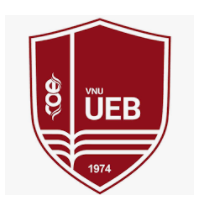 HƯỚNG DẪN GIẢNG VIÊN NHẬP ĐIỂM TRÊN CỔNG NHẬP ĐIỂM(Bản dành cho giảng viên)(Kèm theo công văn số   3781 /ĐHKT-ĐT ngày   01  tháng 12 năm 2021)Hà Nội, 2021TỔNG QUAN PHẦN MỀMMục đích chính phân hệGiúp cán bộ nhập điểm quá trình theo lớp tín chỉ, nhập điểm thi theo lớp tín chỉ, nhập điểm theo phòng thiXem Thời khóa biểu,..Phân quyền chi tiết đến từng giảng viên, giảng viên chỉ nhìn được các lớp giảng dạy.Phạm vi áp dụngPhòng đào tạoGiảng viênCác nghiệp vụ giảng viên sử dụng trên phần mềm nhập điểmXem và export Danh sách lớp tín chỉNhập điểm quá trìnhNhập điểm thiNhập điểm theo phòng thiNhập bảng theo dõi học tập (điểm danh)Xem Thời khóa biểuHƯỚNG DẪN SỬ DỤNGĐăng nhậpTruy cập vào đường link trang web :http://nhapdiem.ueb.edu.vn/Đăng nhập : Tên đăng nhập và mật khẩu được cấp (nhập theo tên đăng nhập, mật khẩu được cấp như phần mềm Elearning)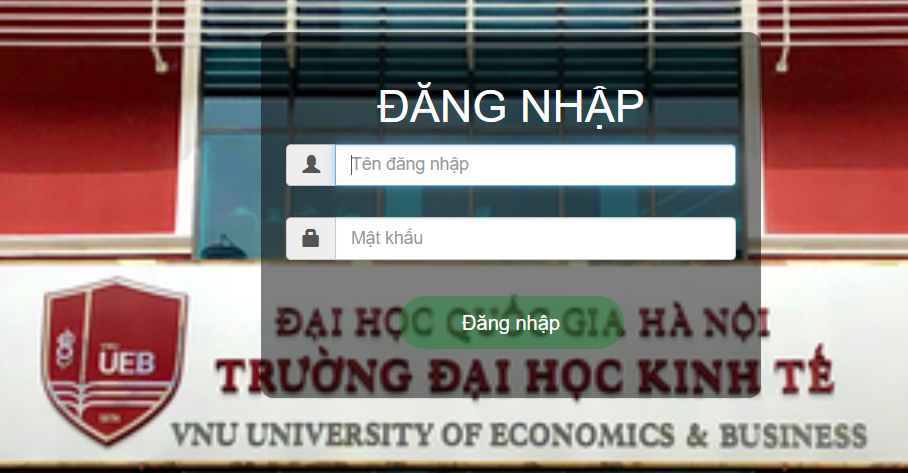 Danh sách lớp tín chỉMục đíchXem và export ra danh sách sinh viên theo lớp tín chỉThao tác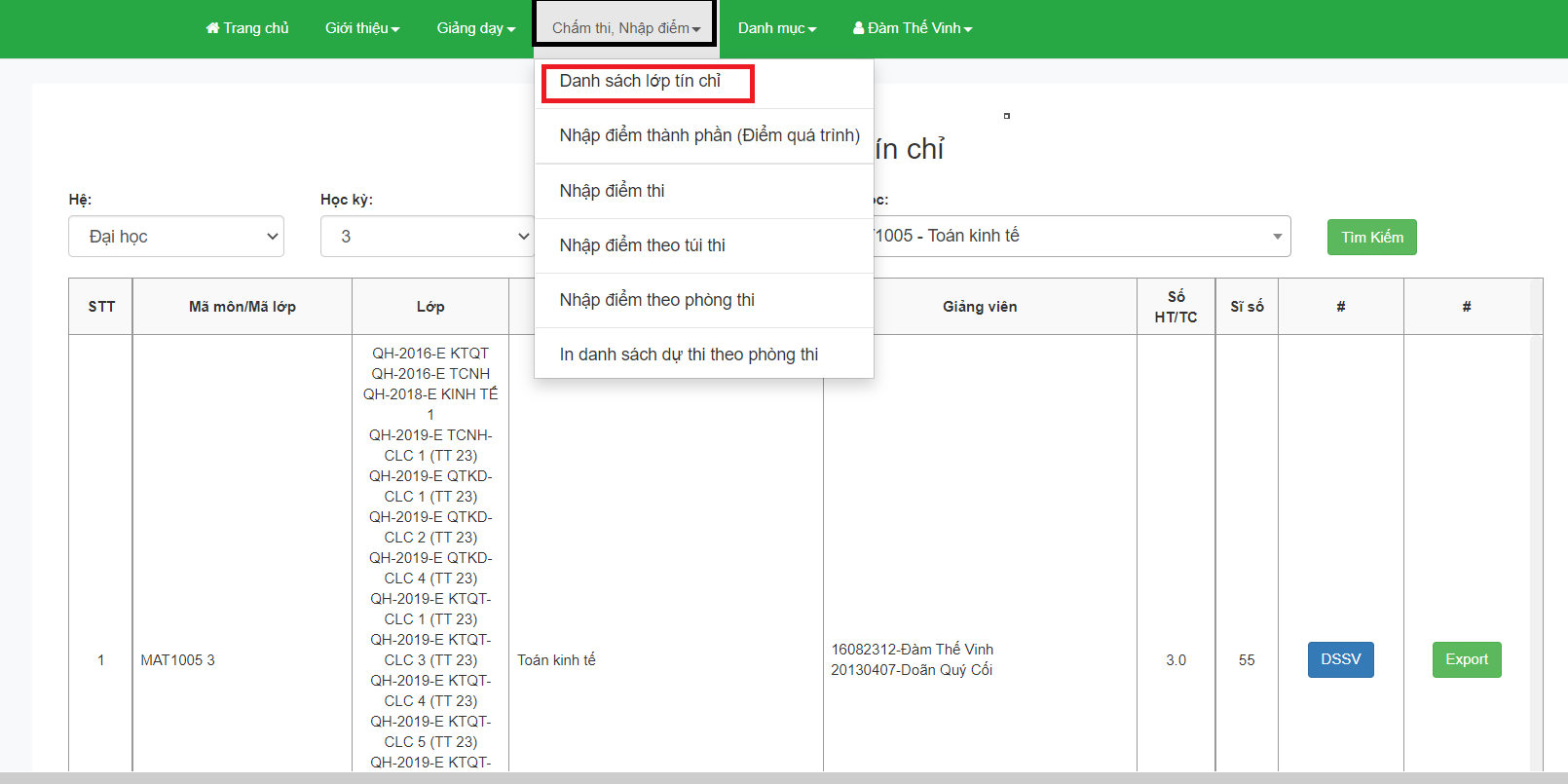 BƯỚC 1: Chọn menu Chấm thi, nhập điểm / Danh sách lớp tín chỉBƯỚC 2: Chọn Hệ, Học kỳ, năm họcGiảng viên có thể tìm kiếm đến từng môn học. Bằng cách gõ tên môn học hoặc mã môn và ô “Môn học”  ấn enter trên bàn phím hoặc  ô “Tìm kiếm”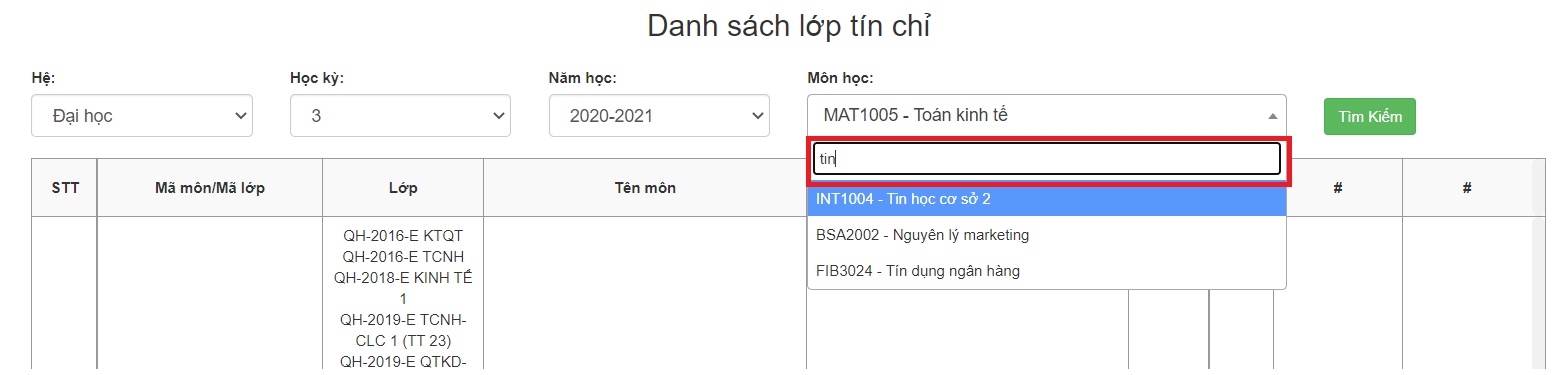 Nếu giảng viên không chọn Môn học thì sau khi chọn Hệ, Học kỳ, năm học hệ thống sẽ hiển thị toàn bộ danh sách các lớp tín chỉ mà giảng viên phụ trách.BƯỚC 3. Xem Danh sách sinh viên lớp tín chỉChọn ô “DSSV” 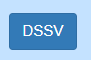 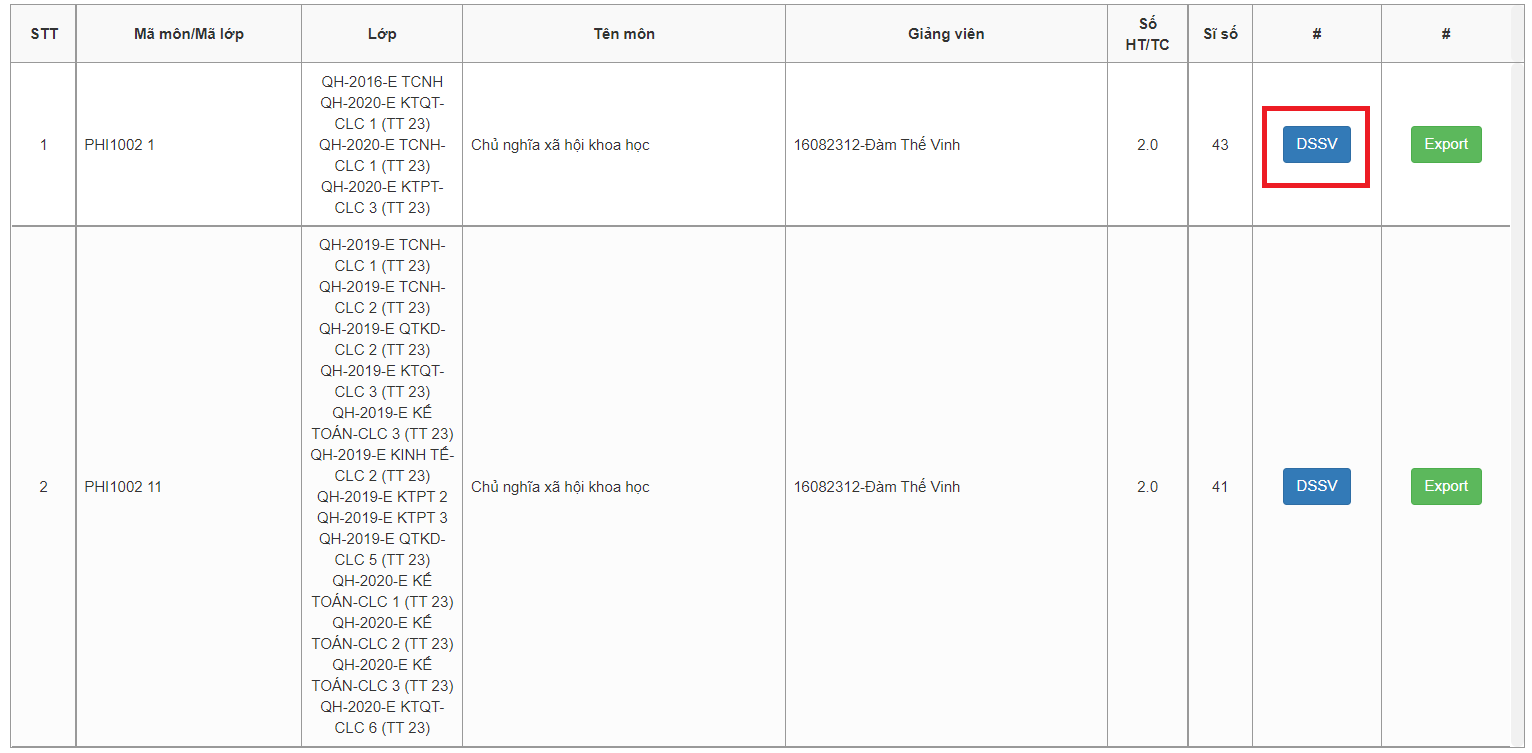 Form DSSV hiện ra như sau: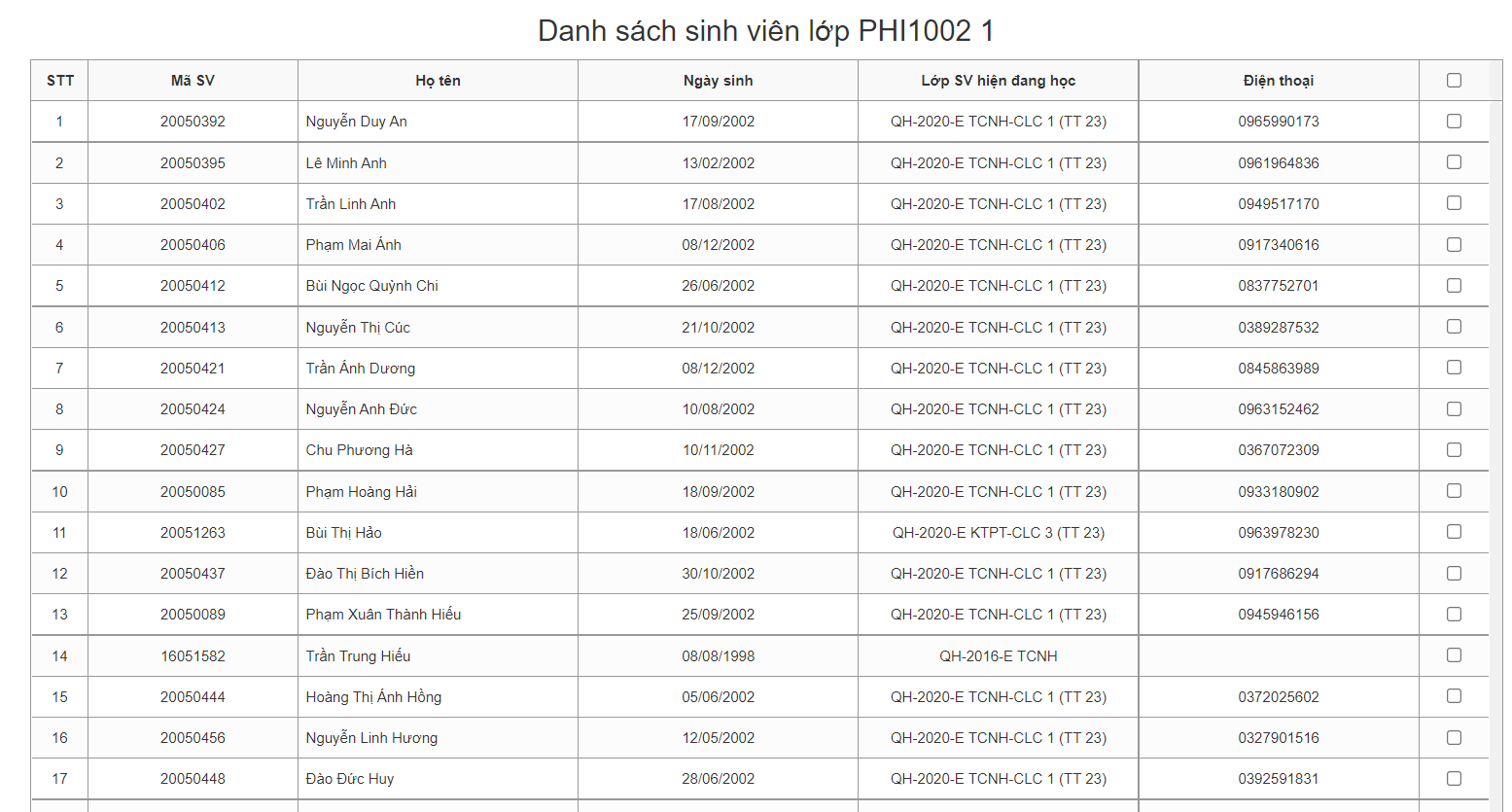 BƯỚC 4: Export Danh sách sinh viên theo lớp tín chỉ ( Xuất DSSV theo lớp tín chỉ ra file excel)Chọn ô “Export” 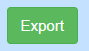 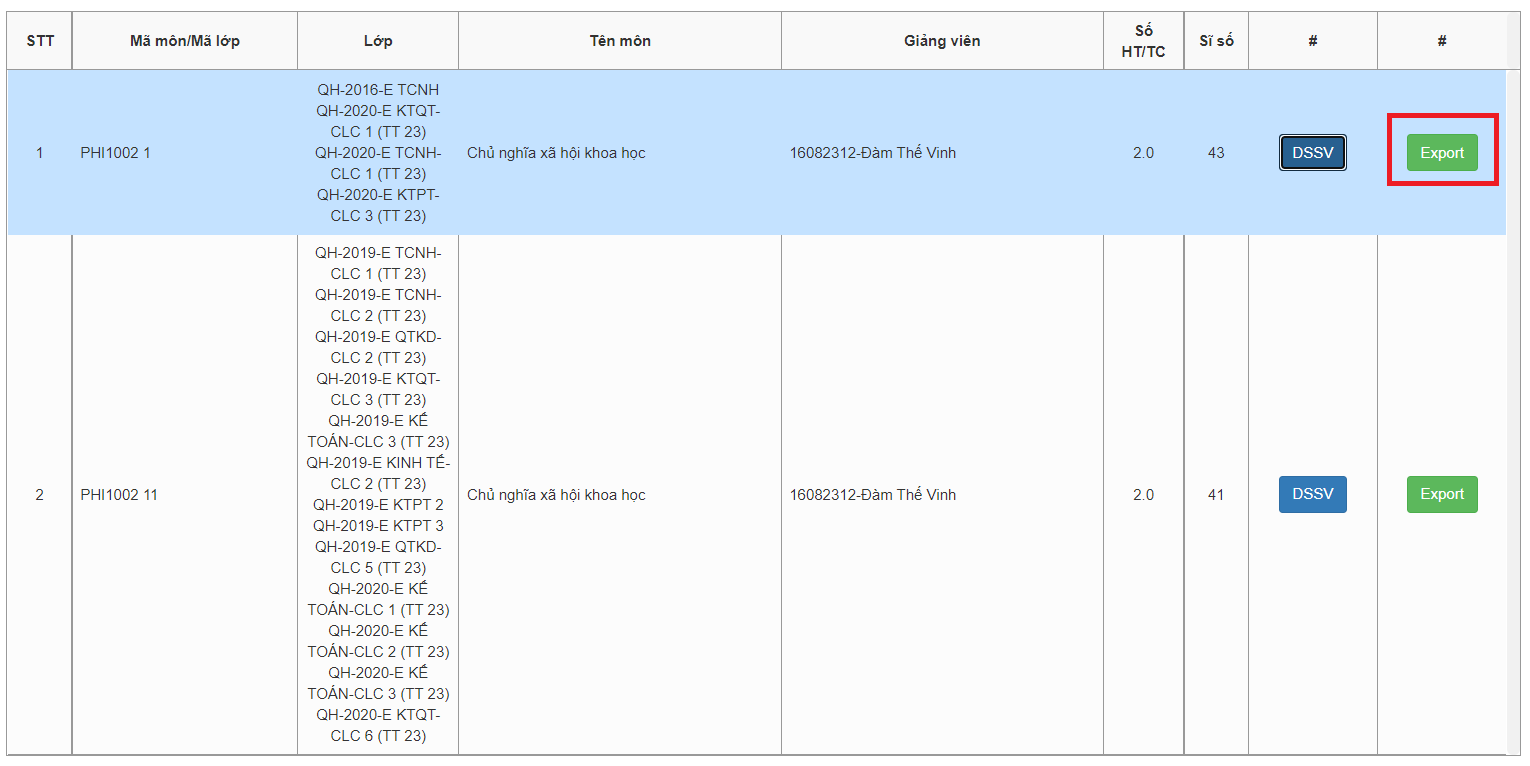 Sau khi export ra sẽ có giao diện trên excel như sau: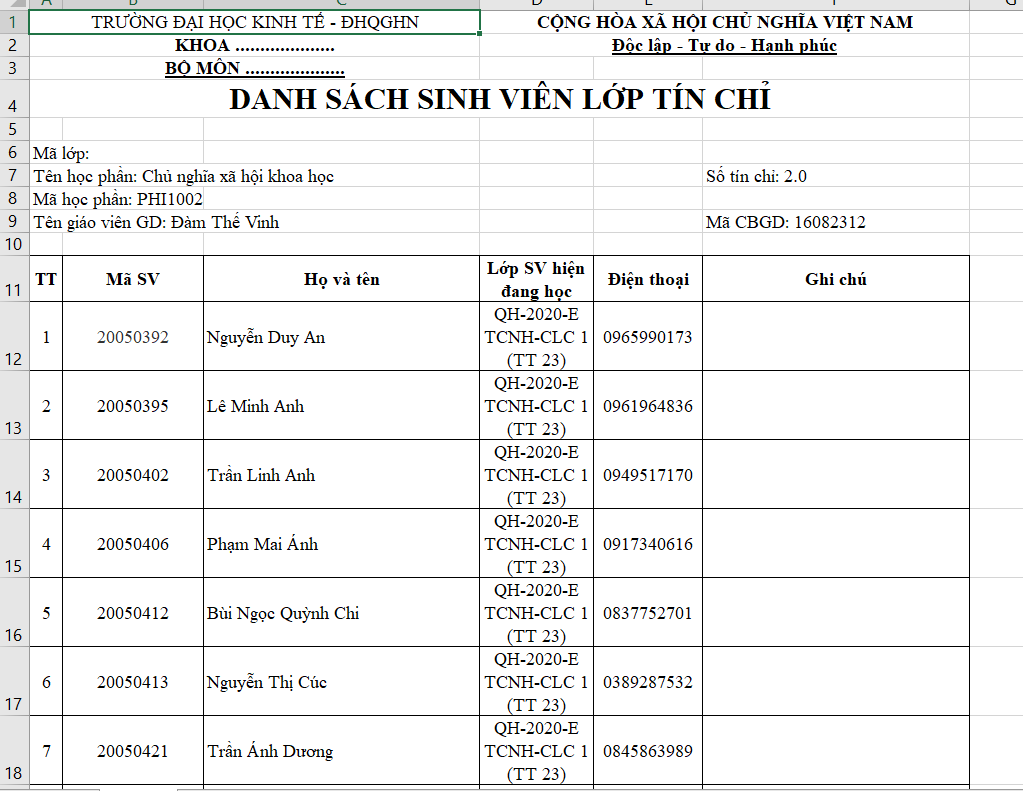 Nhập điểm quá trìnhMục đíchGiảng viên nhập điểm quá trình cho từng lớp tín chỉ, định nghĩa các thành phần điểm quá trình và các trọng số tương ứng.Nhập điểm trực tiếp trên phần mềm, hoặc import qua file excelIn bảng điểm quá trìnhSau khi nhập điểm thi giảng viên nhớ lưu điểm và khoá điểm khi đã kiểm tra kỹ Khi Giảng viên khóa điểm thì với in được bảng điểm có mã vạchThao tácBƯỚC 1. Chọn menu “Chấm thi, nhập điểm”  chọn Nhập điểm thành phần (điểm quá trình)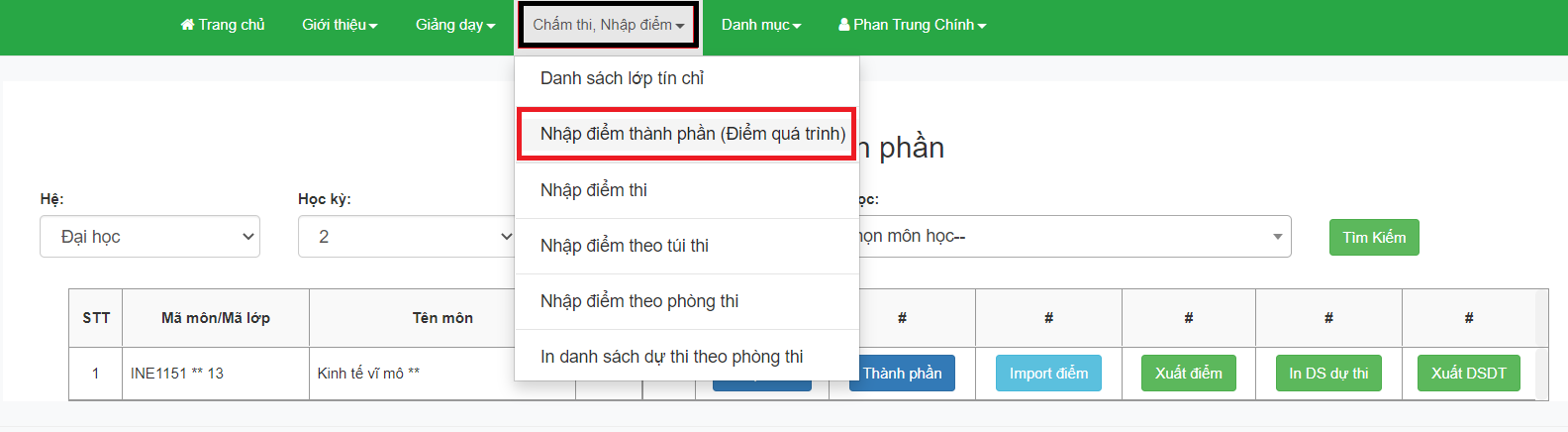 BƯỚC 2: Chọn Hệ, học kỳ, năm học, mônBƯỚC 3: Định nghĩa các thành phần điểm quá trìnhLưu ý: Trước khi định nghĩa các TP giảng viên sẽ chọn ô “Nhập điểm” để xem môn học đã được Phòng Đào tạo định nghĩa các thành phần chưa.     + Nếu đã được định nghĩa các TP thì giảng viên tiến hành đến bước nhập điểm    + Nếu chưa được định nghĩa thì tiến hành như sau: - Chọn vào dòng tương ứng với môn cần nhập điểm. Chọn ô “Thành phần”  form hiện ra như sau: 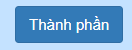 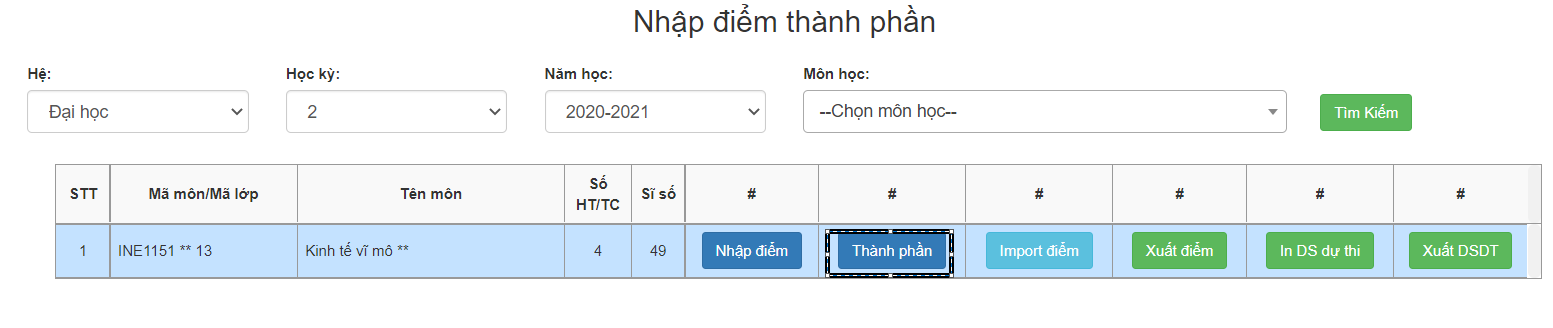 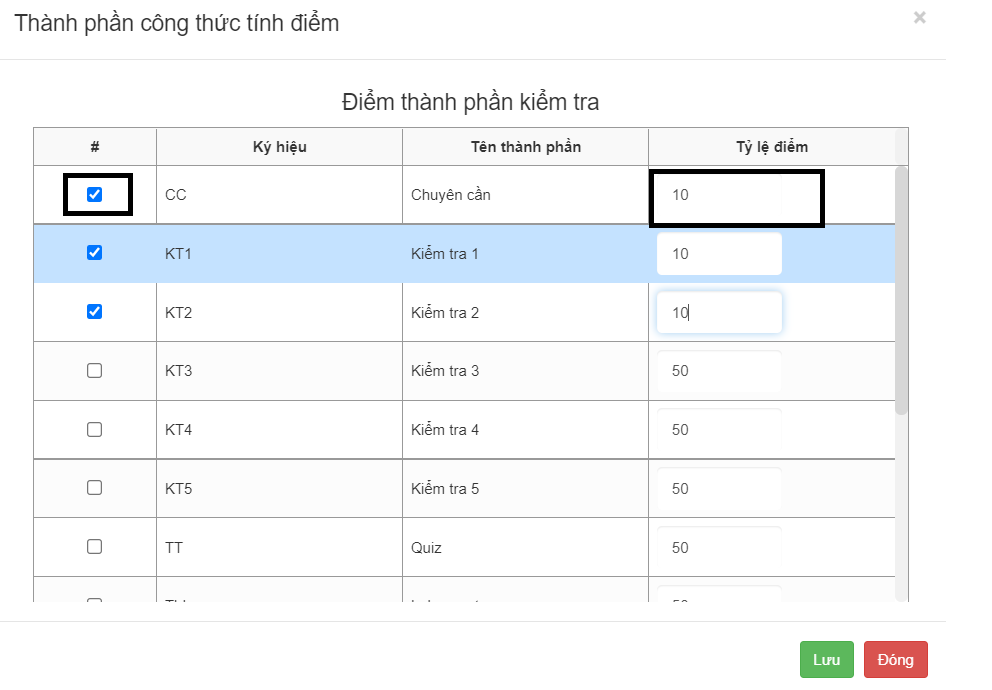 - Giảng viên tích chọn các thành phần điểm và nhập các tỷ lệ điểm tương ứng sau đó chọn Lưu  để hoàn thành việc lập công thức tính điểm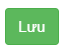 Ví dụ: Học phần gồm các điểm quá trình là chuyên cần, KT1, KT2 với trọng số điểm QT là CC: 10, KT1: 10, KT2: 10 thì giảng viên tích chọn 3 ô : CC, KT1, KT2 và nhập các trọng số vào ô tỷ lệ điểm tương ứngBƯỚC 4: Nhập điểmCó 2 cách nhập điểm thành phần : Cách 1: Nhập trực tiếp trên giao diện phần mềm	B1: Click vào “Nhập điểm”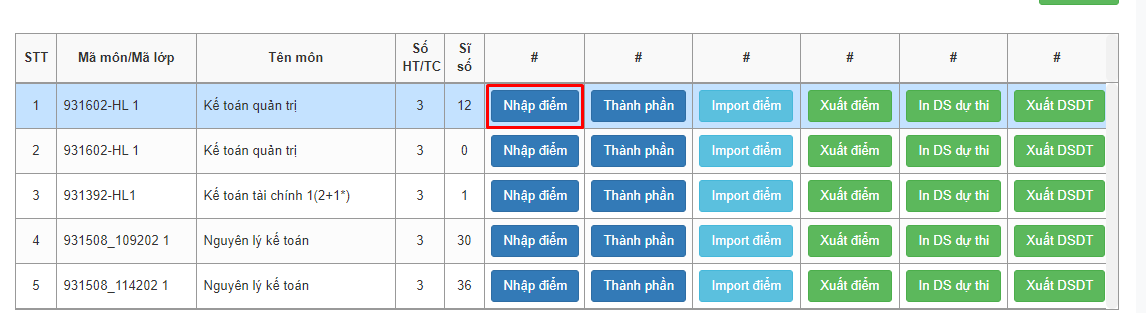 	B2: Nhập điểm vào các cột điểm quá trình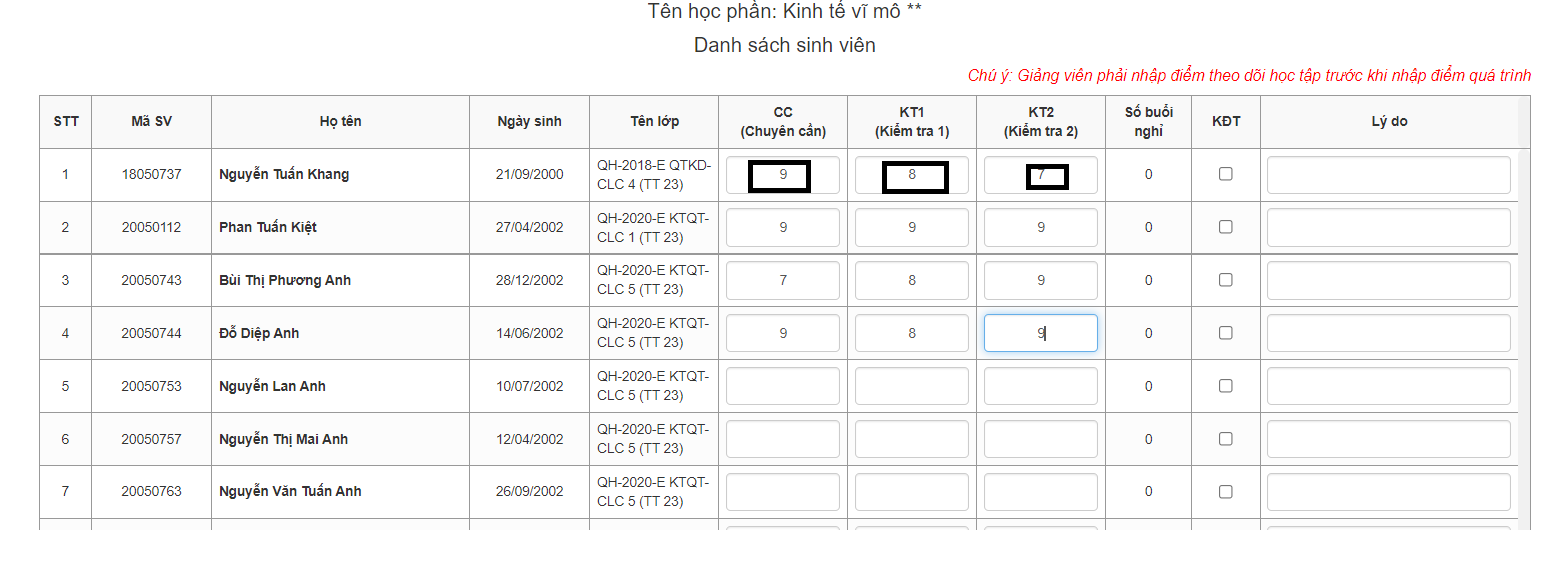 B3: Click “Lưu điểm”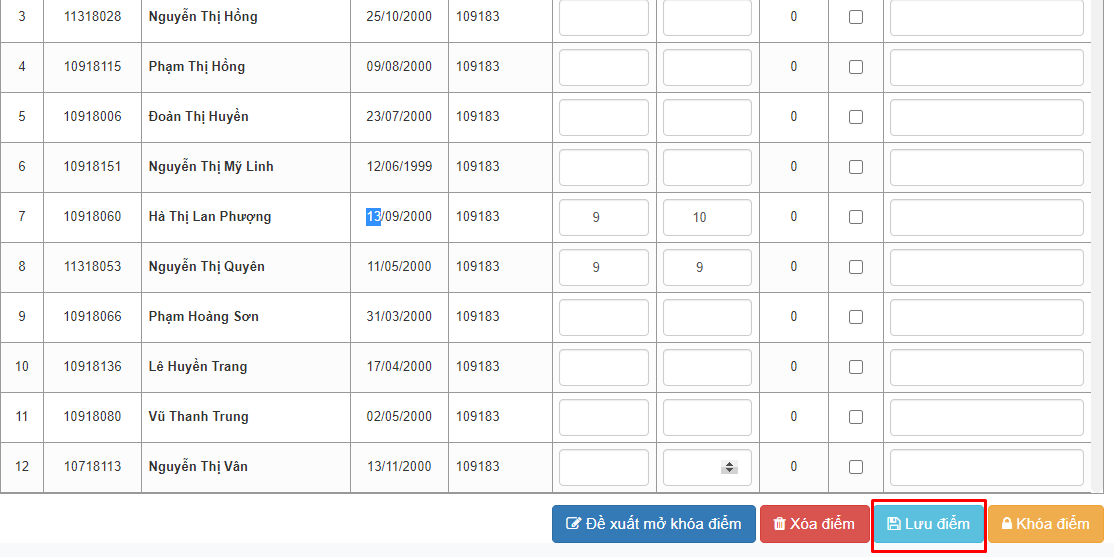 	B4: Click “Khoá điểm”: Chú ý nếu không khoá sẽ không nhập được điểm thi KTHP và sau khi hết thời hạn hệ thống tự khoá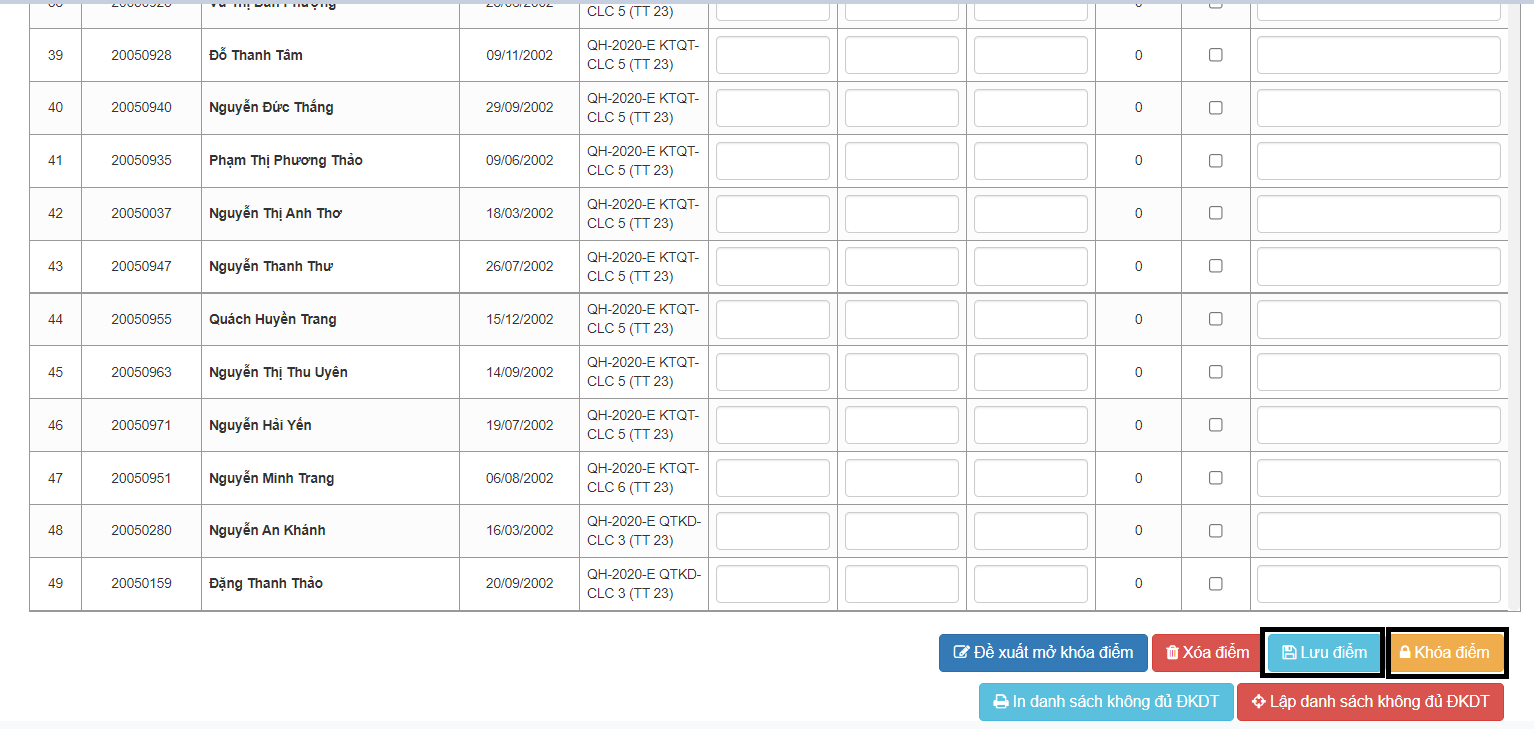 - Cách 2: Nhập theo file excel	B1: Click vào “Xuất điểm”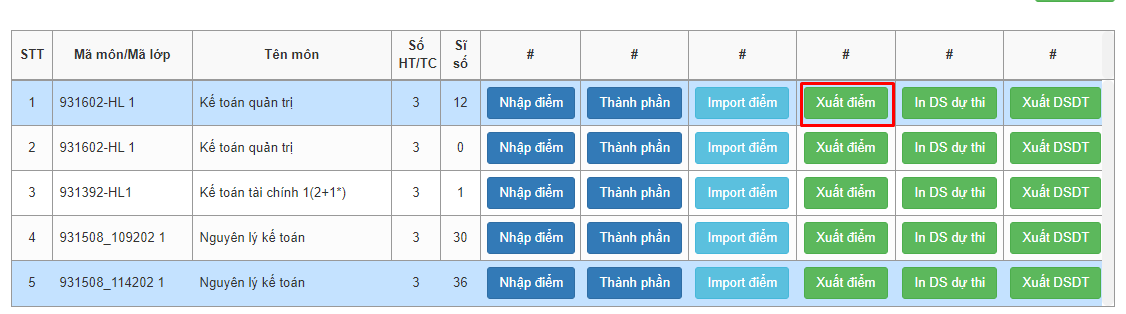 	B2: Nhập điểm vào các cột điểm quá trình trong file excel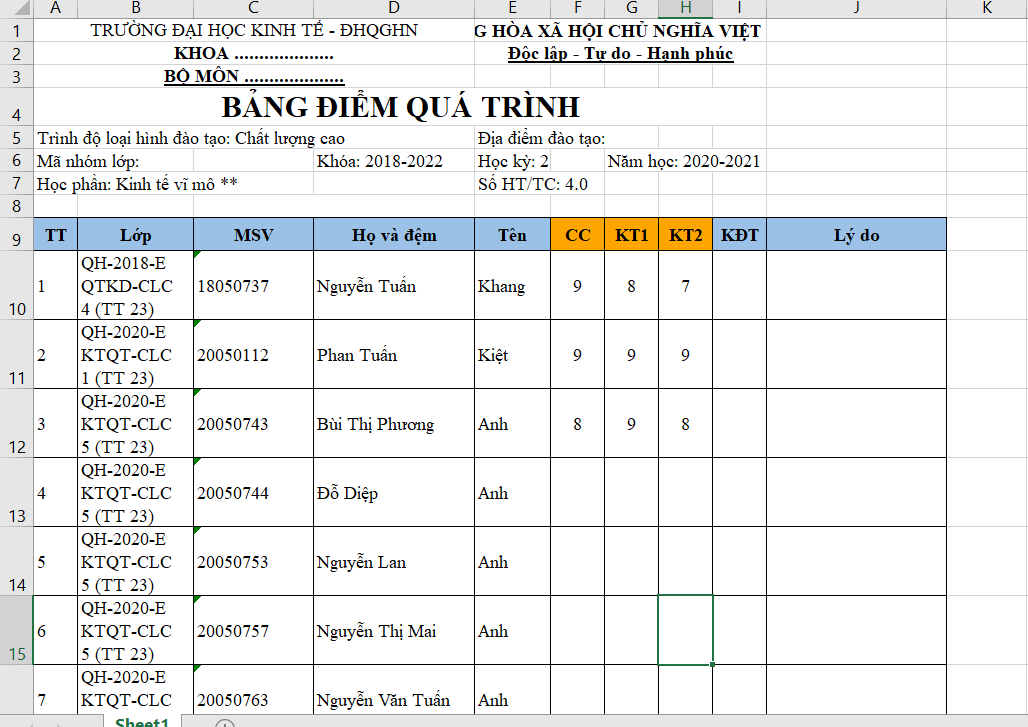 	B3: Click vào “Import điểm”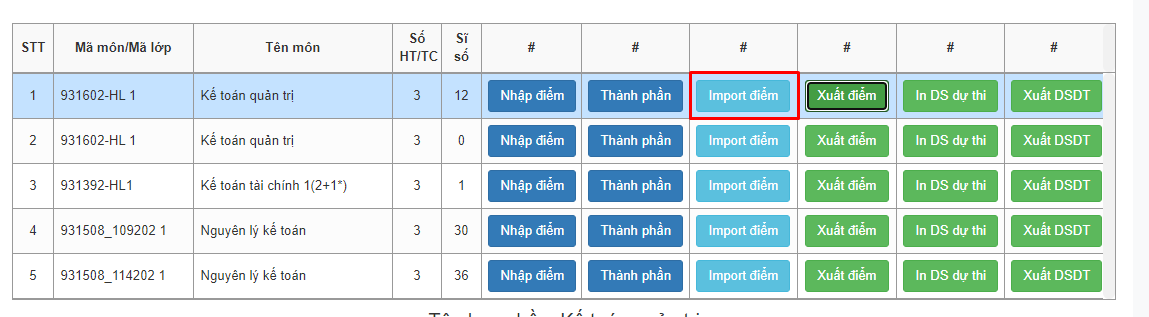 	B4: Click vào "Tải file" ( tìm đến file excel điểm vừa nhập)           click “Lưu”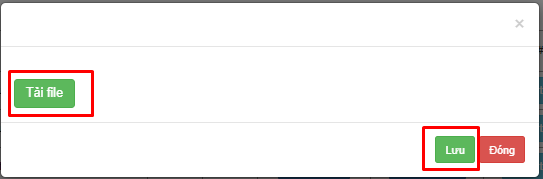 	B5: Click  “lưu điểm” sau đó click “Khoá Điểm”BƯỚC 5: Lập DS không đủ điều kiện dự thi và in danh sách không đủ điều kiện dự thiLưu ý: Bước này có thể thiết lập trước bước 4B1: Tích chọn vào ô KĐT (Không được thi) và ghi chú Lý do ở ô bên cạnh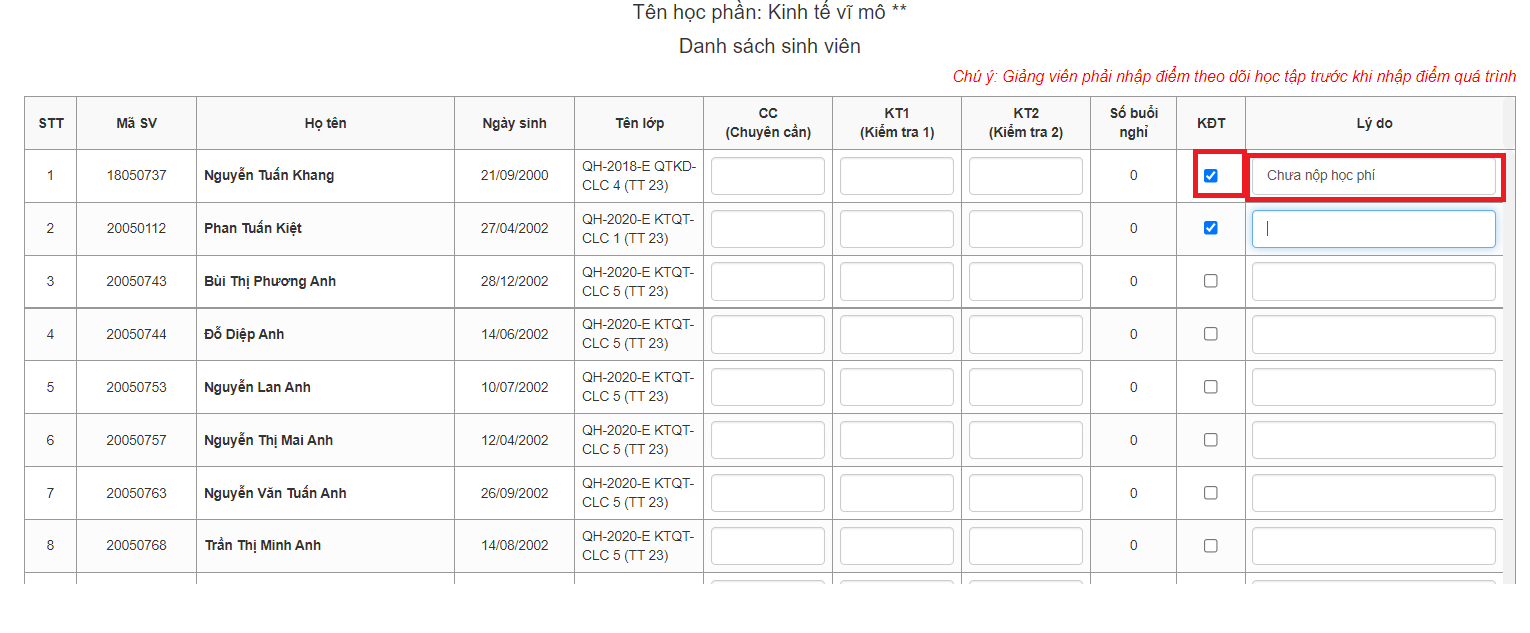 B2: Chọn vào ô “Lập danh sách không đủ ĐKDT”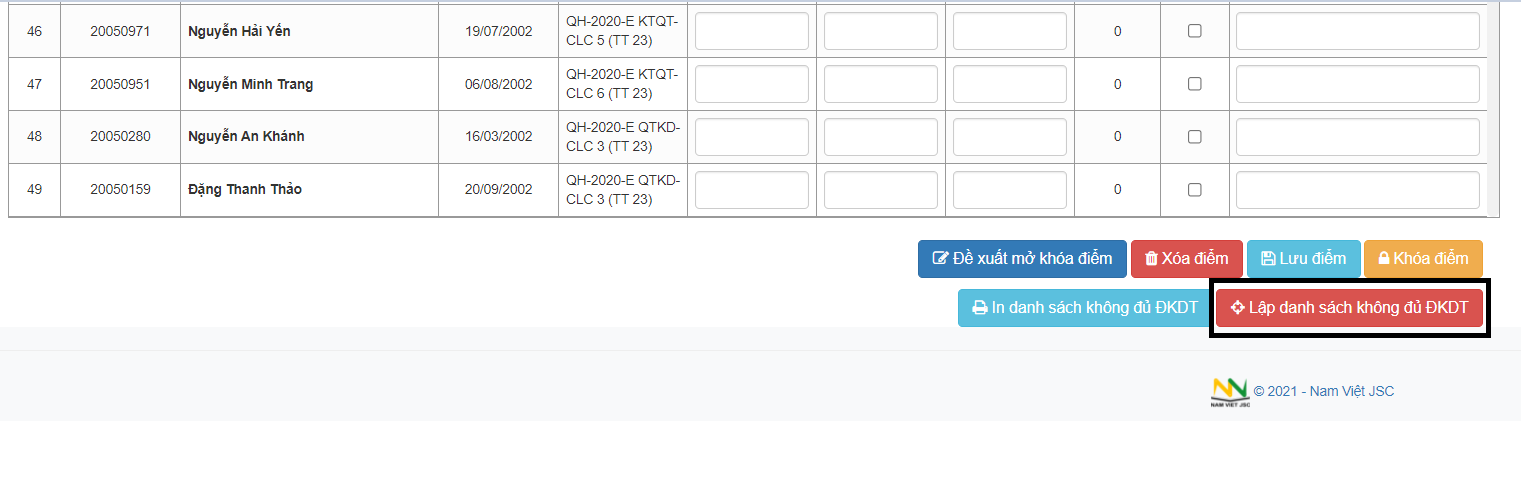 B3: In danh sách không đủ ĐKDTChọn ô “ In danh sách không đủ ĐKDT”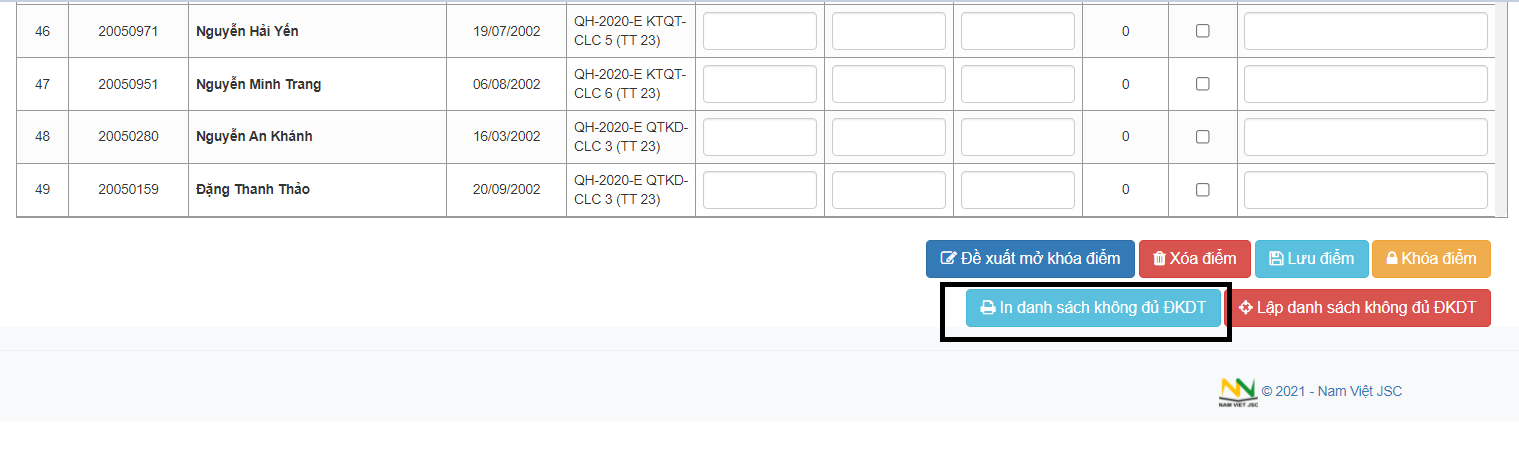 BƯỚC 6: Đề xuất mở khóa điểmSau khi giảng viên khóa điểm và phát hiện ra có sinh viên bị nhập sai điểm và muốn nhập lại điểm sinh viên đó thì giảng viên sẽ phải đề xuất mở khóa điểm. Sau khi phòng đào tạo mở khóa điểm thì giảng viên có thể nhập lại cho sinh viên đó. (P. Đào tạo chỉ duyệt mở khóa cho những sinh viên mà giảng viên tích chọn)B1: Chọn sinh viên cần mở khóa điểm bằng cách tích chọn sinh viên đó 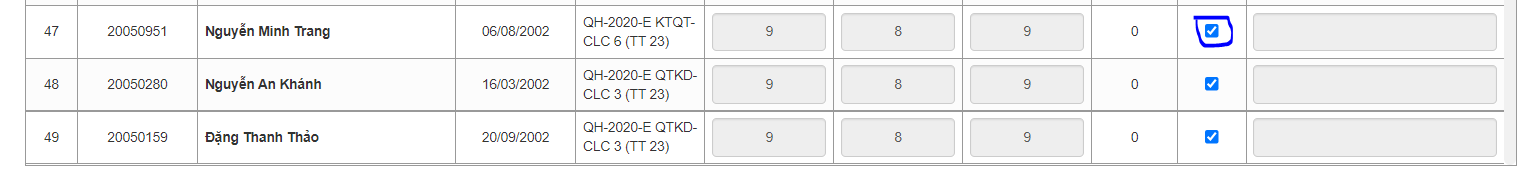 B2: Chọn đề xuất mở khóa điểm 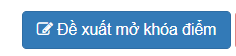 B3: Nhập lý do và gán file minh chứng Nhập ô Lý doGán file minh chứng (nếu có) bằng cách chọn từ “chọn tệp”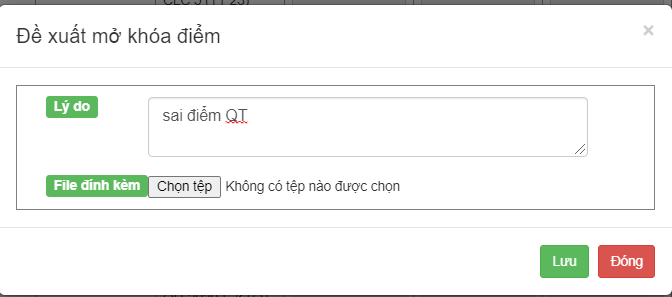 B4: LưuB5: Sau khi có thông báo duyệt thành công từ phòng đào tạo. Giảng viên tiến hành nhập lại điểm cho các sinh viên được mở khóa và lưu lạiNhập điểm thi (áp dụng đối với học phần làm bài tập lớn)Mục đíchGiảng viên nhập điểm cuối kỳ đối với học phần làm bài tập lớn  và in ra mẫu bảng điểm học phần.Sau khi nhập điểm thi giảng viên nhớ lưu điểm và khoá điểm khi đã kiểm tra kỹ Khi Giảng viên khóa điểm thì với in được bảng điểm có mã vạchThao tácBước 1: Vào menu “Chấm thi, nhập điểm”       chọn “Nhập điểm thi”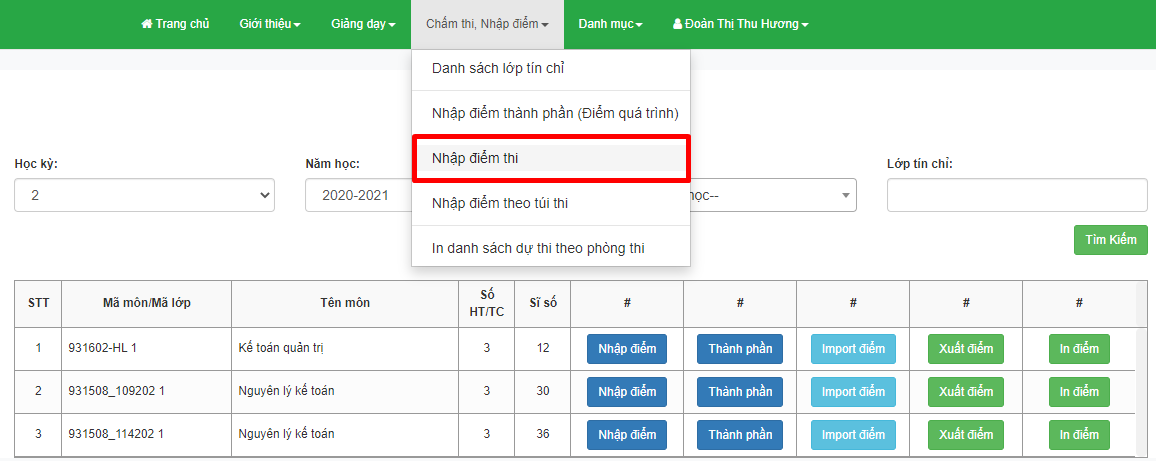 Bước 2: Nhập điểm: Có hai cách nhập điểm         Cách 1: Nhập trực tiếp trên phần mềmB1: Nhập điểm Chọn “nhập điểm” và sẽ nhập trực tiếp vào cột “THI”B2: Click “Lưu điểm”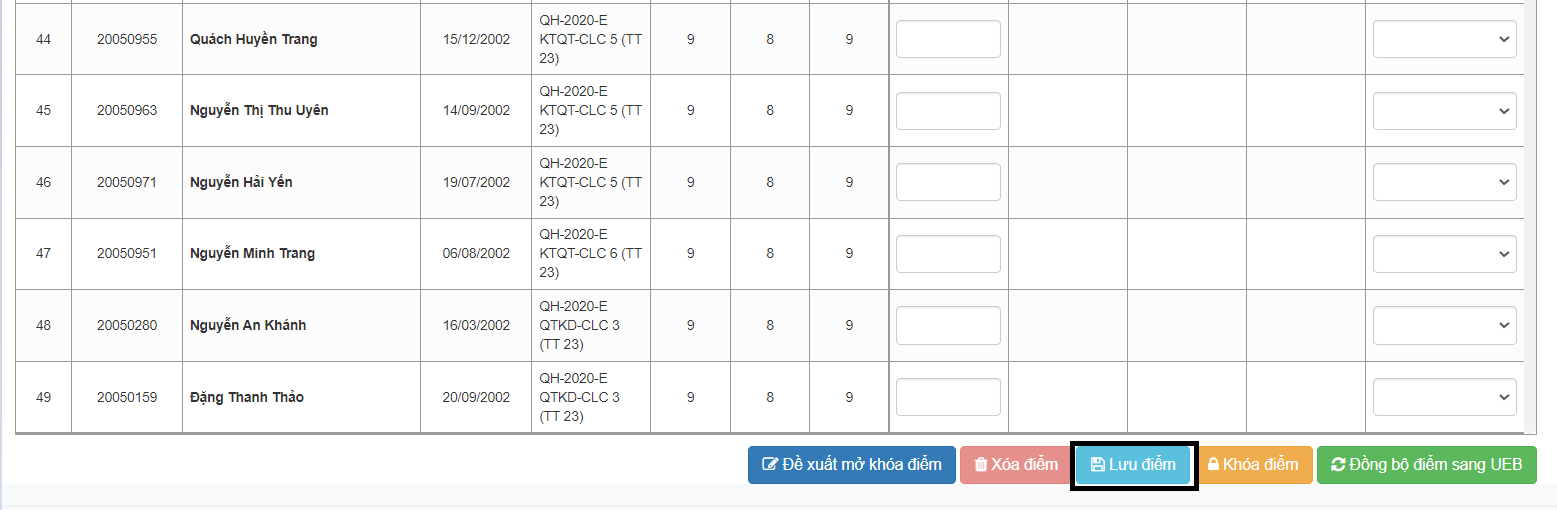 B3: Click “Khoá điểm”B4: Click “In điểm”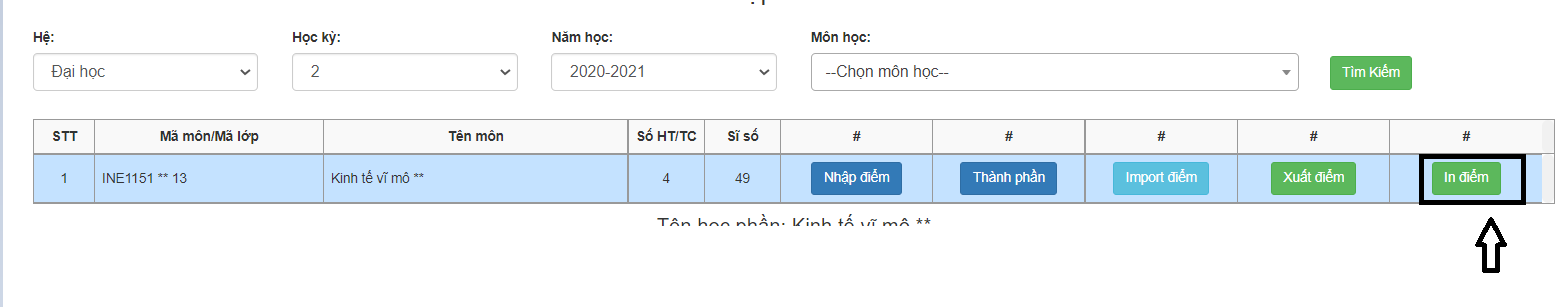 Cách 2: Nhập từ file excelB1: click chọn “xuất điểm”  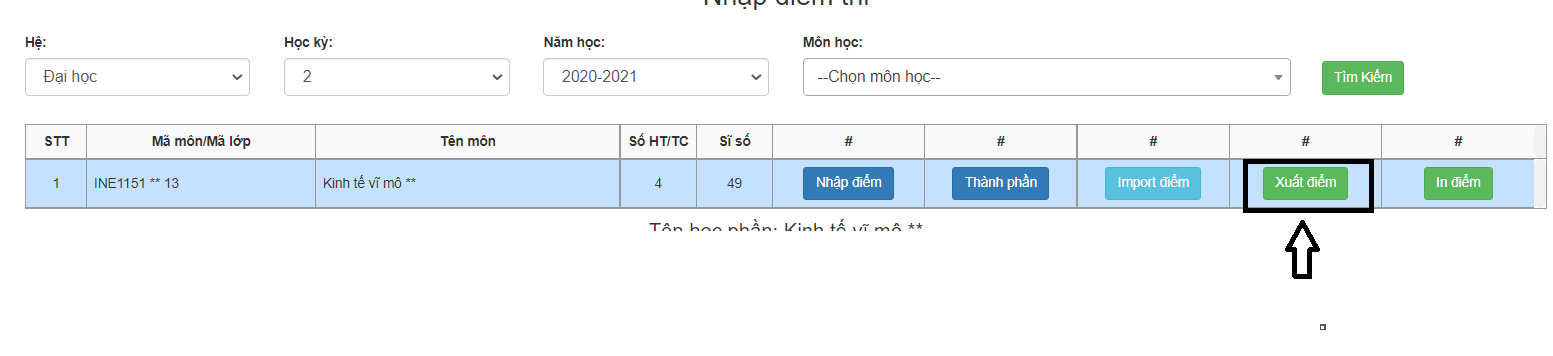 B2: Nhập điểm vào các cột THI trong file excel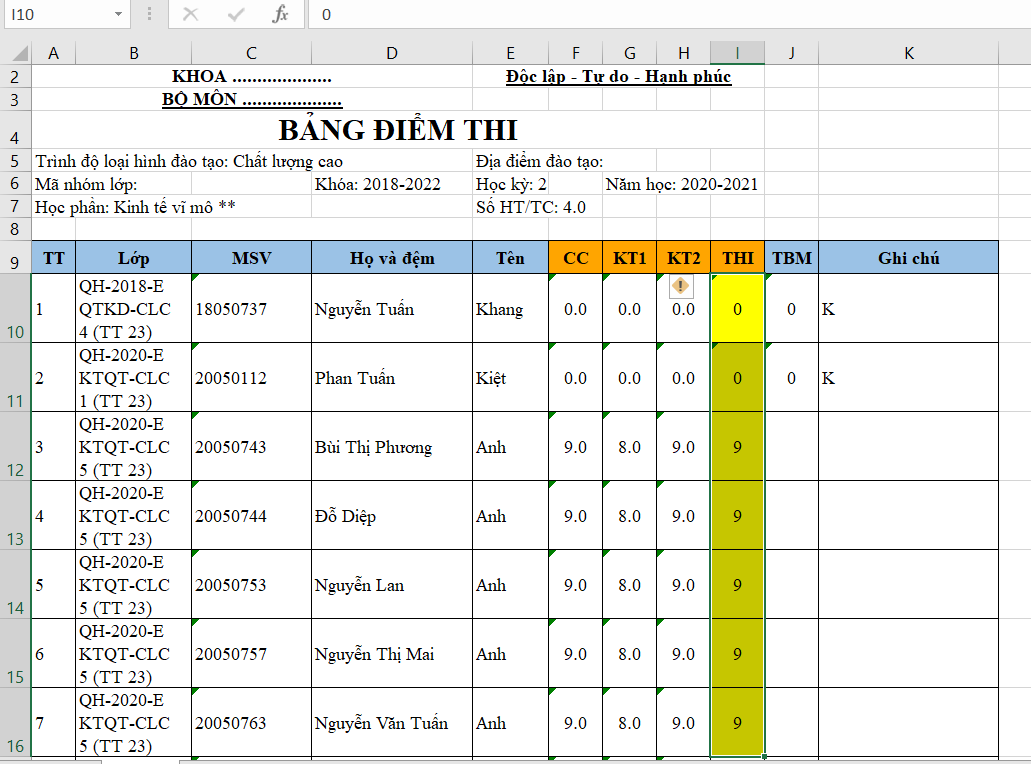 B3: Click vào "Import điểm"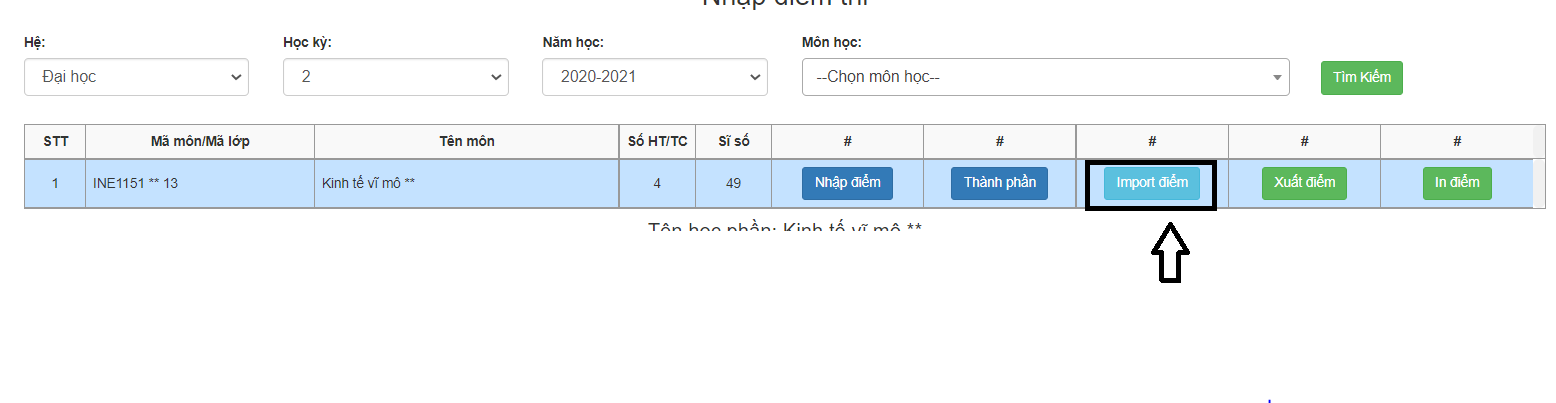 B4: Click vào "Tải file" ( tìm đến file excel)  và Click "Lưu"B5: Click  “Lưu điểm” sau đó click “Khoá Điểm”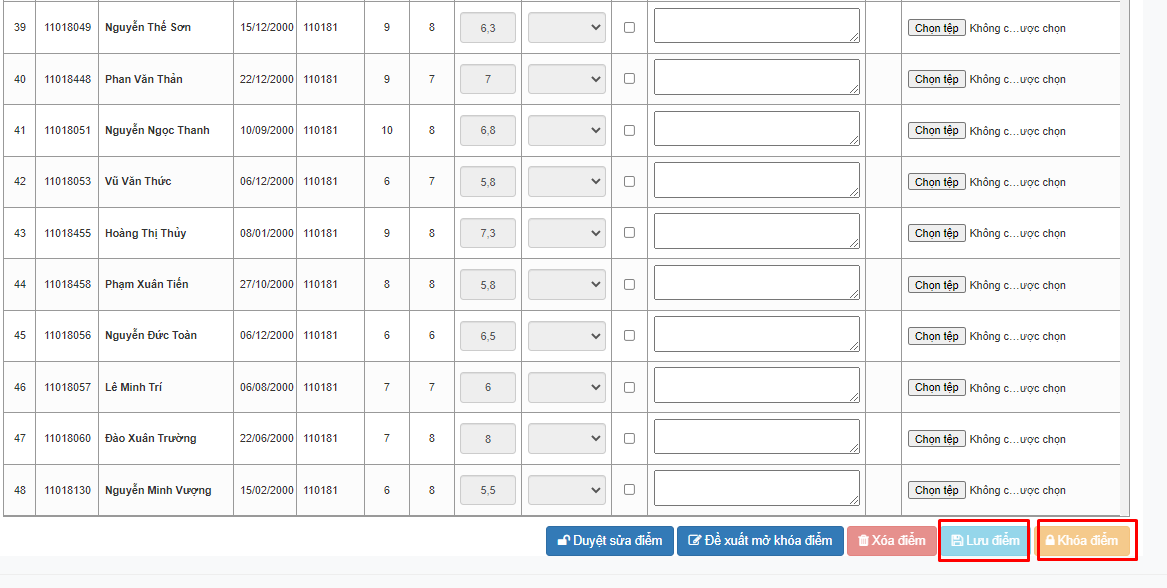 B6. “In điểm”Nhập điểm theo phòng thi (áp dụng đối học phần thi CK)Mục đíchGiúp giảng viên nhập điểm theo phòng thi và in bảng điểm thi cuối kỳSau khi nhập điểm thi giảng viên nhớ lưu điểm và khoá điểm khi đã kiểm tra kỹ Khi Giảng viên khóa điểm thì với in được bảng điểm có mã vạchThao tácBƯỚC 1: Chọn menu “Chấm thi, nhập điểm”  Chọn “Nhập điểm theo phòng thi”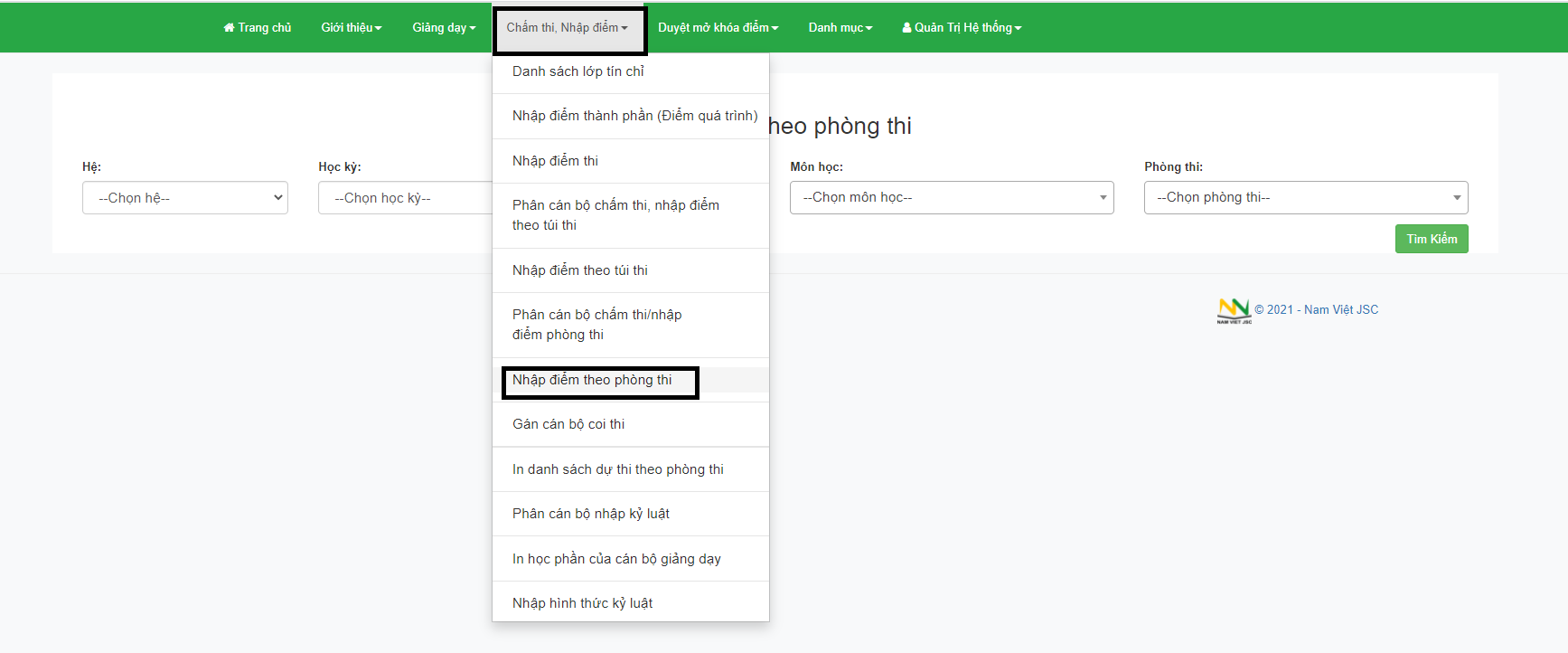 BƯỚC 2: Chọn hệ, năm học, kỳ, môn, phòng thi  Tìm kiếmNếu không chọn môn học và phòng thi phần mềm sẽ hiển thị tất cả các môn học được Phòng đào tạo gán cho giáo viên nhập.BƯỚC 3: Chọn vào phòng thi và click“nhập điểm” 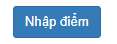 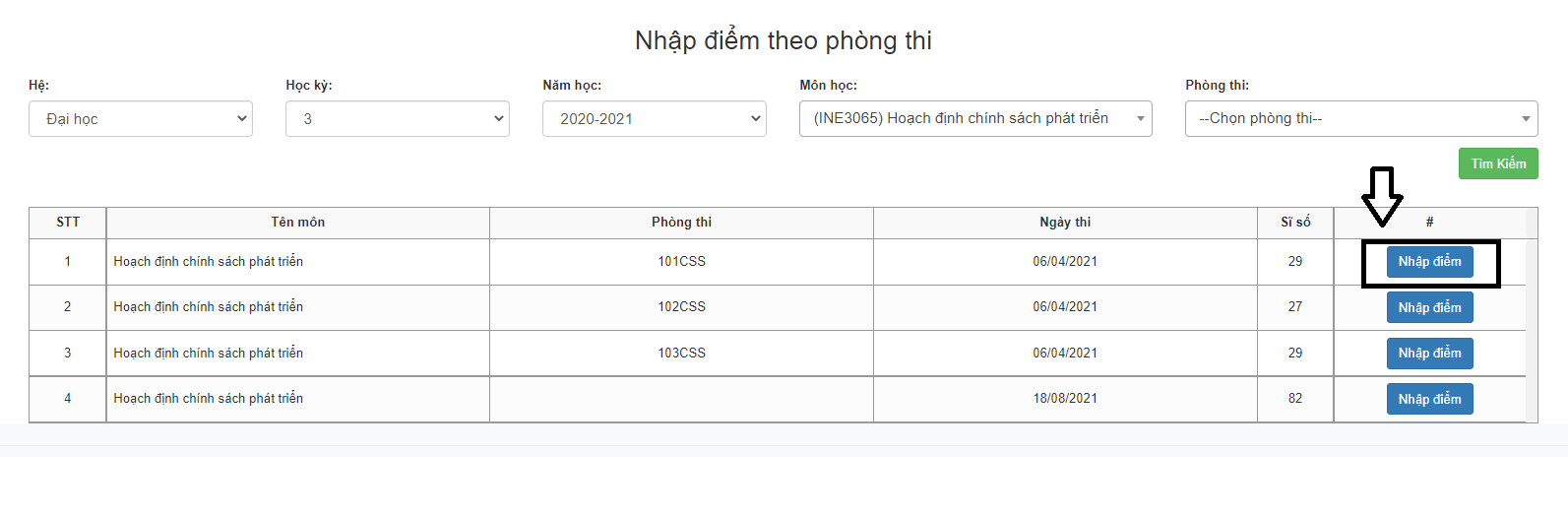 BƯỚC 4: Nhập điểm 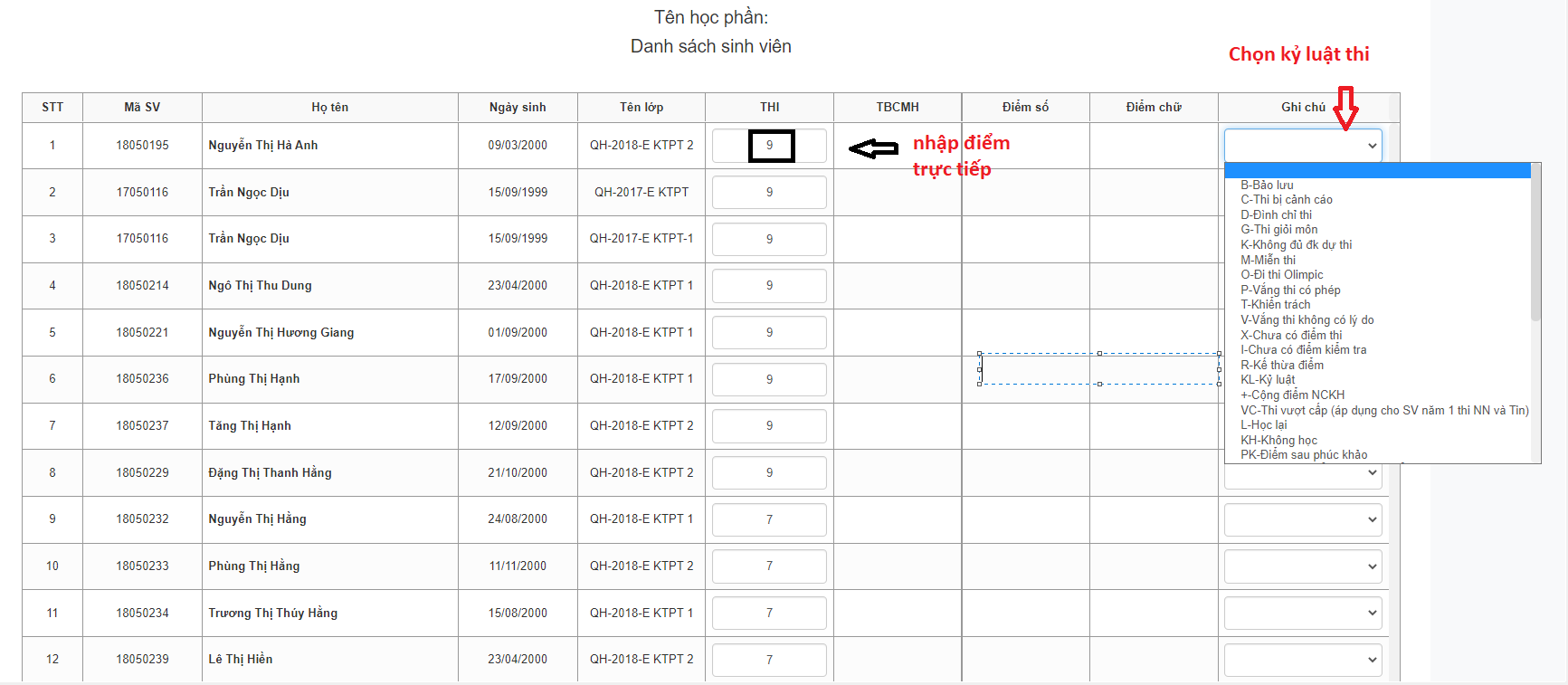 Nhập điểm trực tiếp trên phần mềmNhập các hình thức kỷ luật thi của sinh viên (chọn ở ô Ghi chú)BƯỚC 5: Lưu điểm và Khóa điểmSau khi nhập xong thì cán bộ cho Lưu điểm và Khóa điểm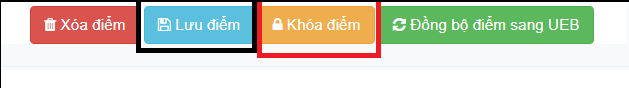 BƯỚC 6: Đề xuất mở khóa điểmSau khi giảng viên khóa điểm và phát hiện ra có sinh viên bị nhập sai điểm và muốn nhập lại điểm sinh viên đó thì giảng viên sẽ phải đề xuất mở khóa điểm. Sau khi phòng đào tạo mở khóa điểm thì giảng viên có thể nhập lại cho sinh viên đó. (P. Đào tạo chỉ duyệt mở khóa cho những sinh viên mà giảng viên tích chọn)B1: Chọn sinh viên cần mở khóa điểm bằng cách tích chọn sinh viên đó ở ô “KĐT”B2: Chọn đề xuất mở khóa điểm B3: Nhập lý do và gán file minh chứng Nhập ô Lý doGán file minh chứng (nếu có) bằng cách chọn từ “chọn tệp”B4: LưuB5: Sau khi có thông báo duyệt thành công từ phòng đào tạo. Giảng viên tiến hành nhập lại điểm cho các sinh viên được mở khóa và lưu lại.BƯỚC 7: In bảng điểm 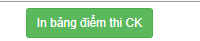 Nhập bảng theo dõi học tập (Điểm danh) Mục đíchGiảng viên điểm danh chi tiết đến từng buổi dạy và in danh sách điểm danhThao tácBước 1: Vào menu “Giảng dạy” chọn “Xếp lịch giảng”Bước 2: Nhập điểm danhCó hai cách nhập điểm danh- Cách 1: Điểm danh trực tiếp trên cổng cho từng buổi họcB1: Click chọn Giảng dạy           “Xếp lịch giảng”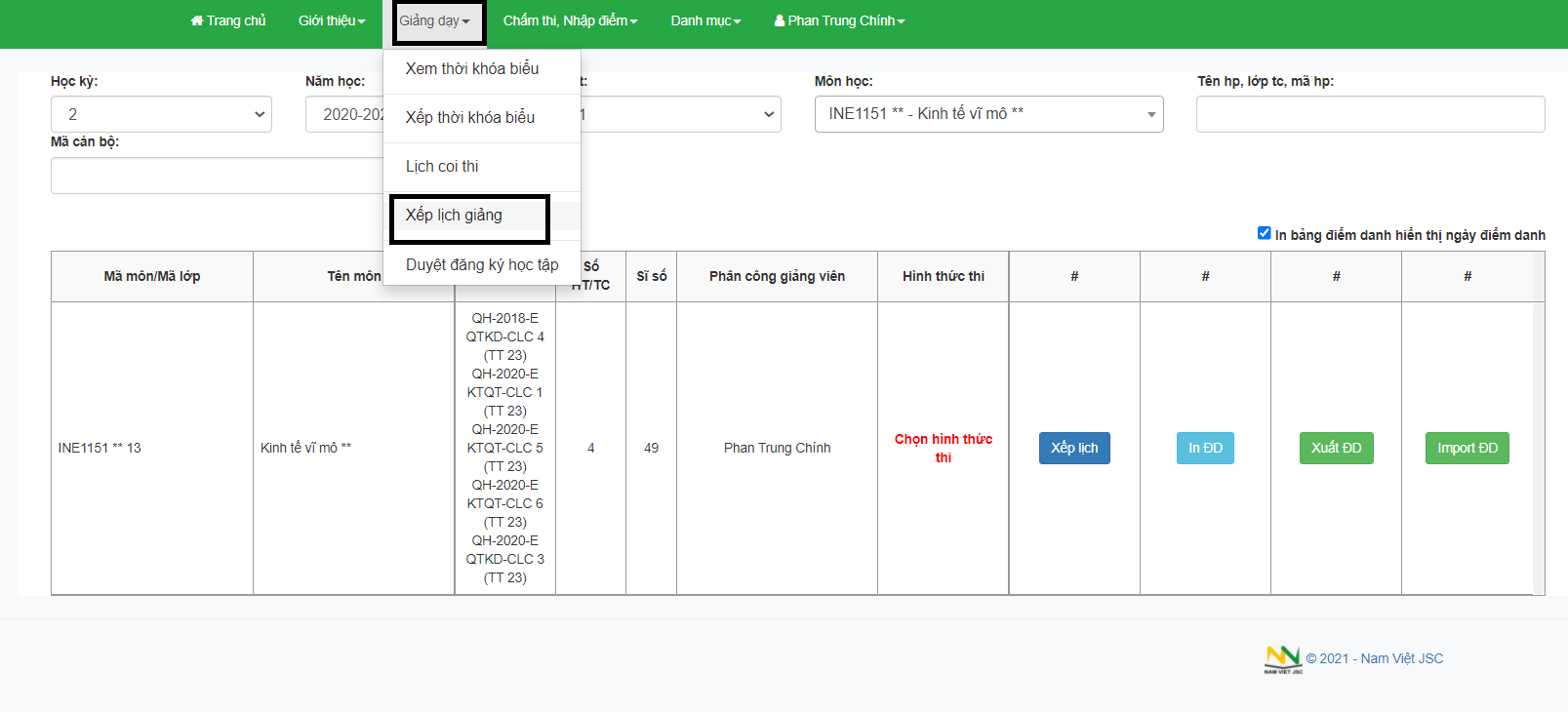 B2: Chọn Học kỳ, năm học, môn học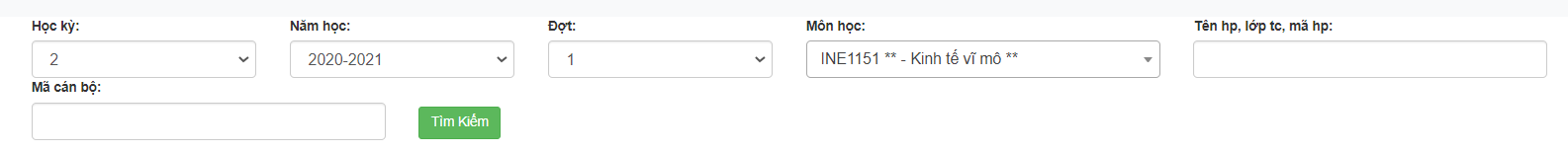 B3: Chọn “ Xếp lịch”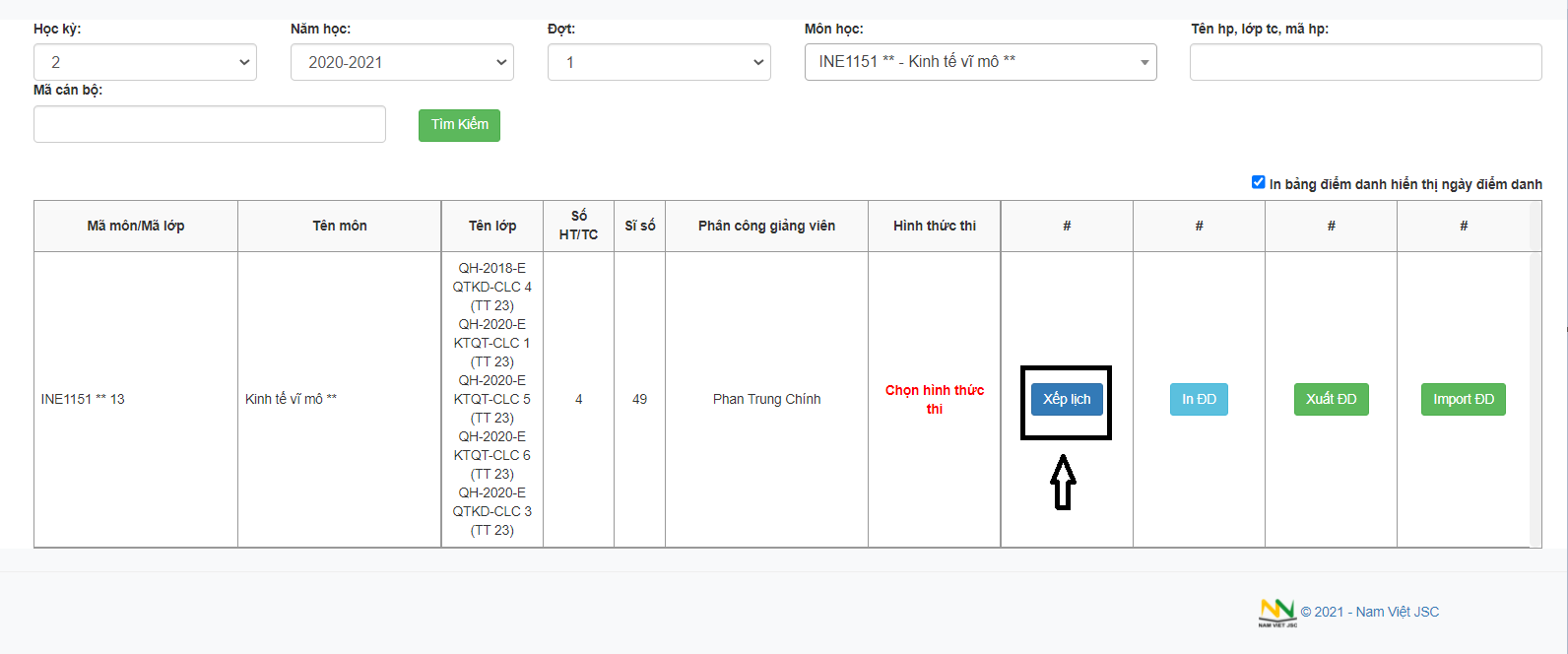 B4: Click “Đ.Danh”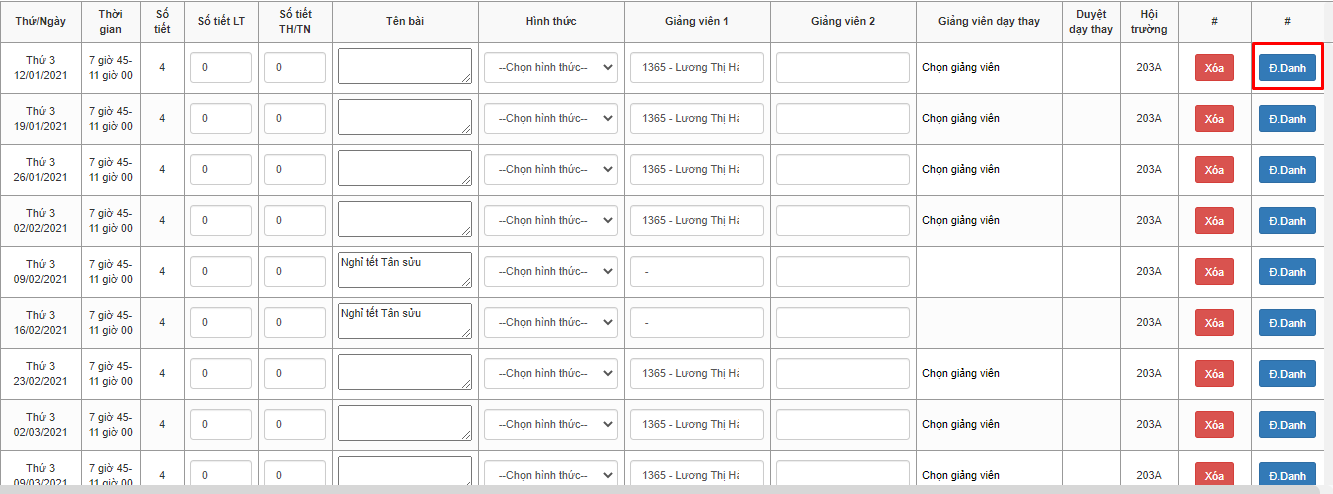 B5: Chọn các phần tương ứng trong mục “Ký hiệu” cho mỗi buổi điểm danh và ghi lý do (nếu có) sau đó nhấn nút “lưu điểm danh” cho mỗi buổi học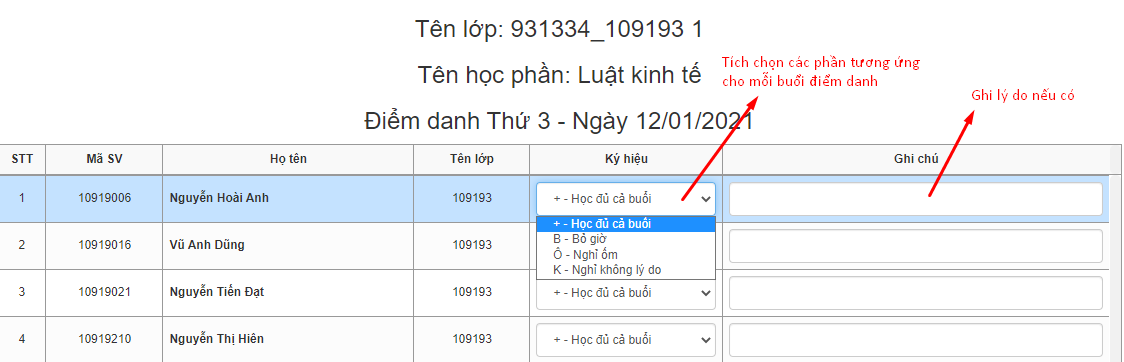 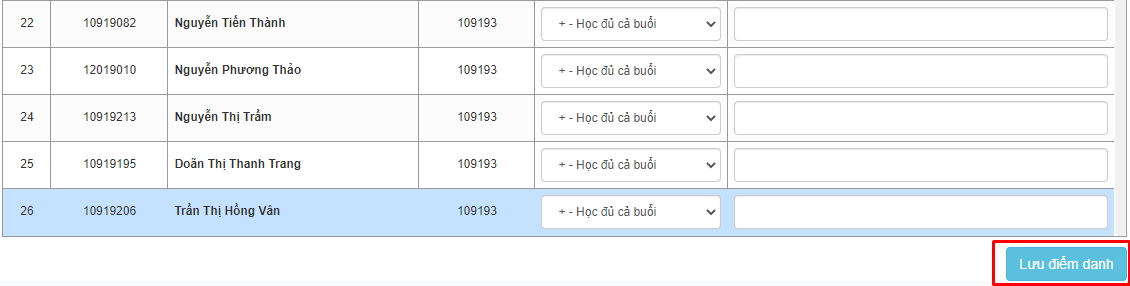 B5: Chọn “In ĐD” in điểm danh sau khi kết thúc môn học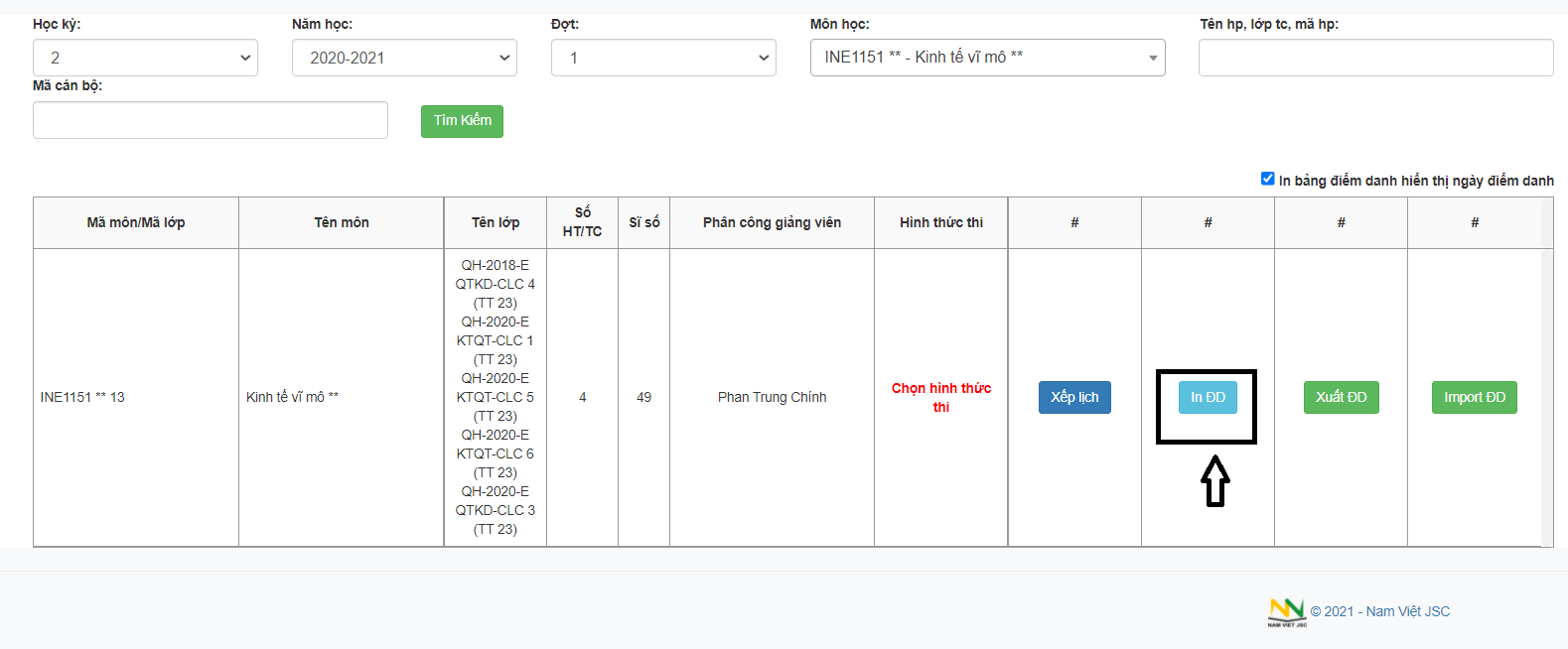 - Cách 2: Nhập điểm danh từ file excel	B1: Click vào “Xuất ĐD” sẽ xuất ra file excel danh sách điểm danh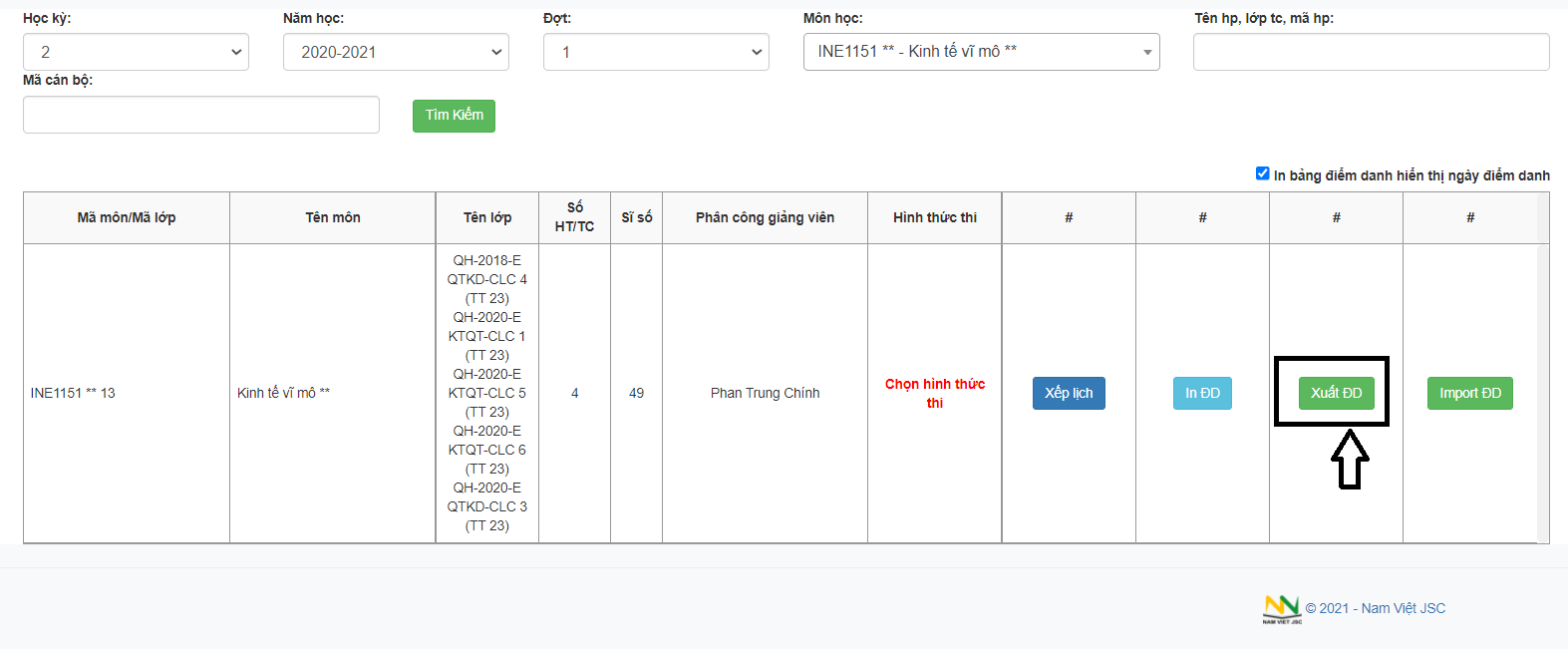 	B2: Trong file excel điểm danh chỉ nhập dữ liệu theo các ký hiệu quy định trong các vùng khoanh màu đỏ (Không nhập hay sửa đổi các vùng xung quanh)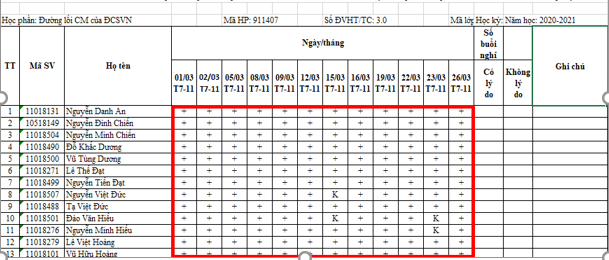 	B3: chọn “Import ĐD”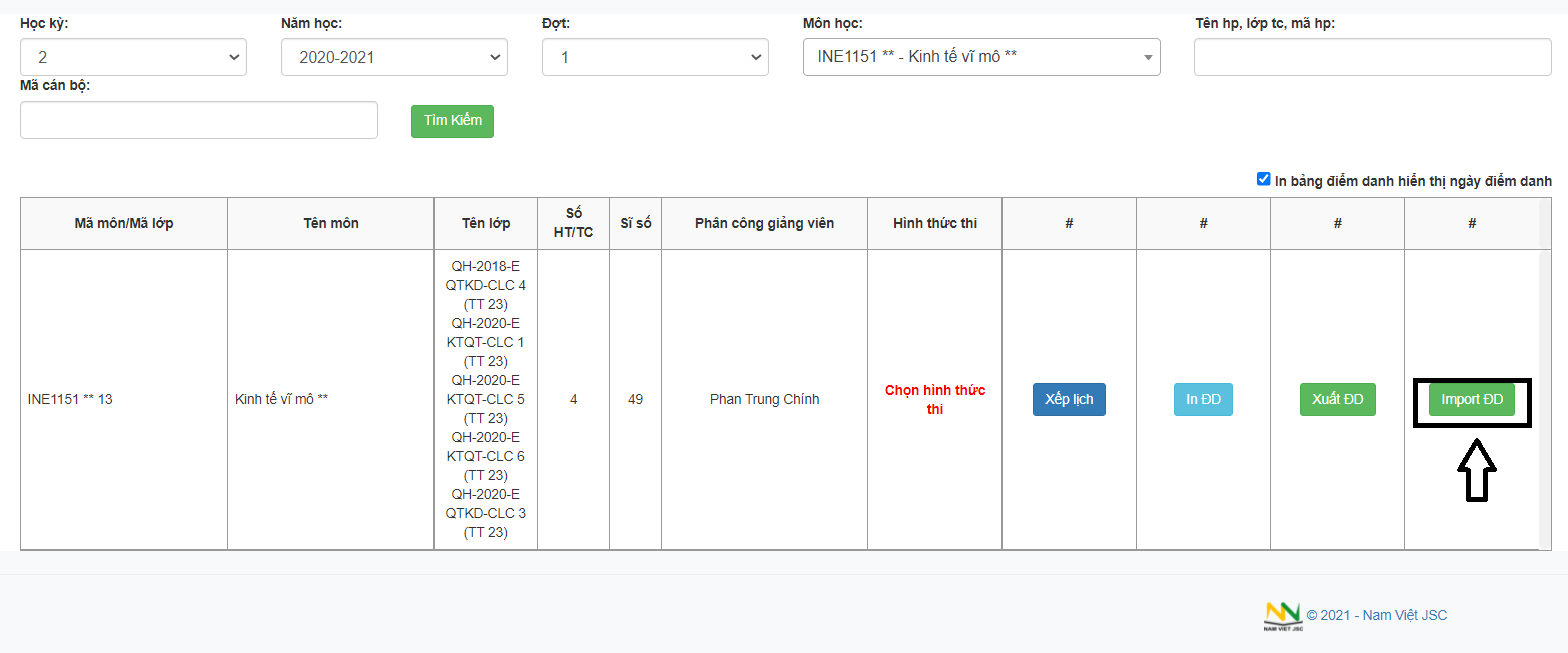 	B4: Click “Tải file” chọn file excel điểm danh vừa nhập sau đó click nút “Lưu”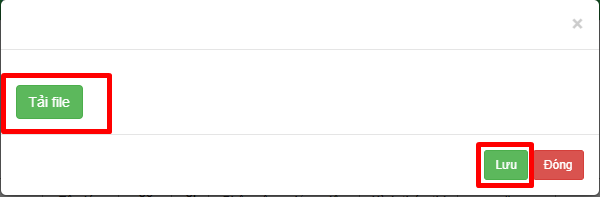 	B5: Chọn “In ĐD”Xem Thời khóa biểuMục đíchXem Thời khóa biểu giảng dạy của Giảng viênIn Thời khóa biểu giảng dạy toàn kỳThao tácB1:  Chọn Giảng dạy  Xem Thời khóa biểu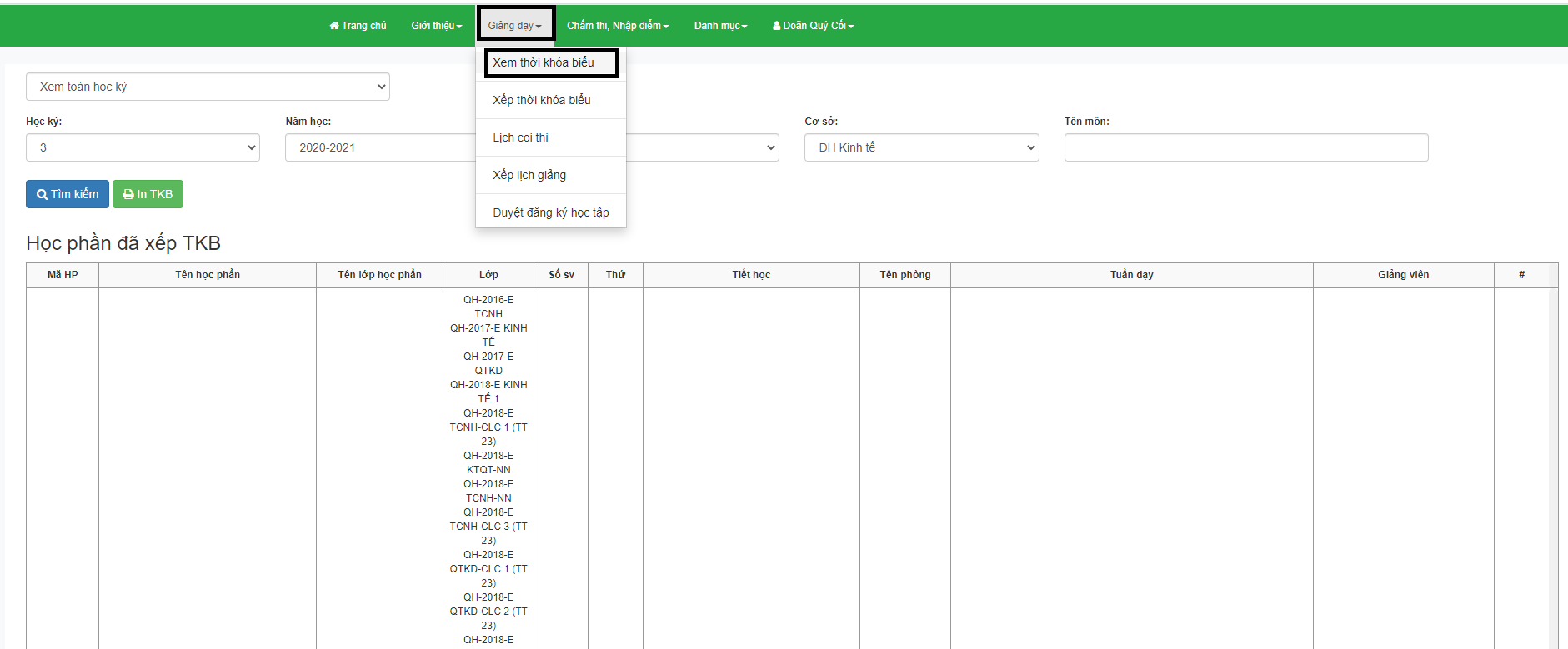 B2: Chọn Học kỳ, năm họcB3: Xem thông tin Thời khóa biểuMã học phần: Mã mônTên học phần: Tên mônTên lớp học phần: Tên lớp tín chỉLớp : Phạm vi lớp hành chínhTiết học: Hiển thị các tiết dạyTên phòng: Phòng dạyGiảng viên: Tên  giảng viên dạyB3: Xuất danh sách sinh viên lớp tín chỉ. Chọn “DSSV” 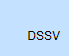 B4: In TKB 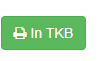 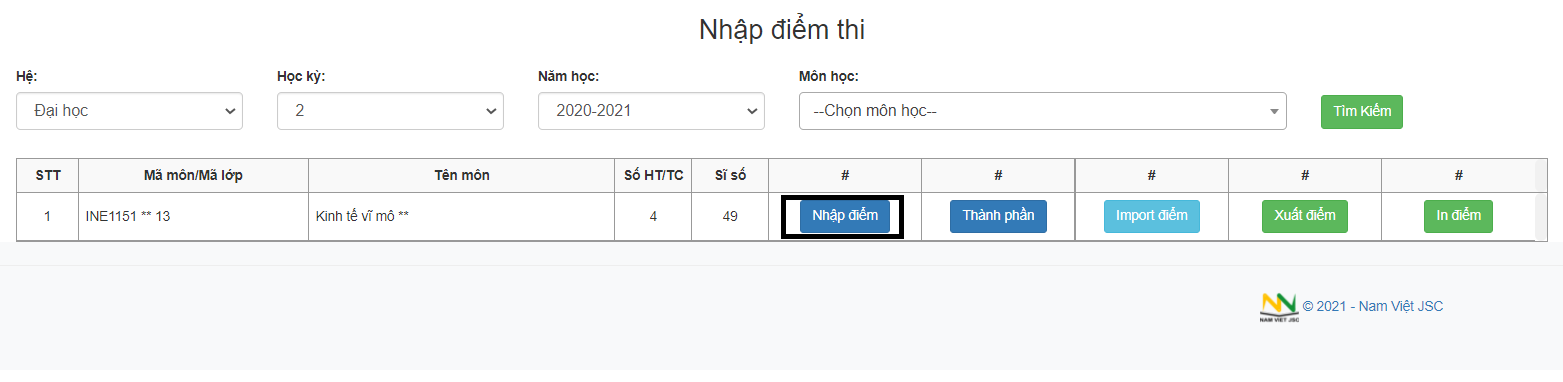 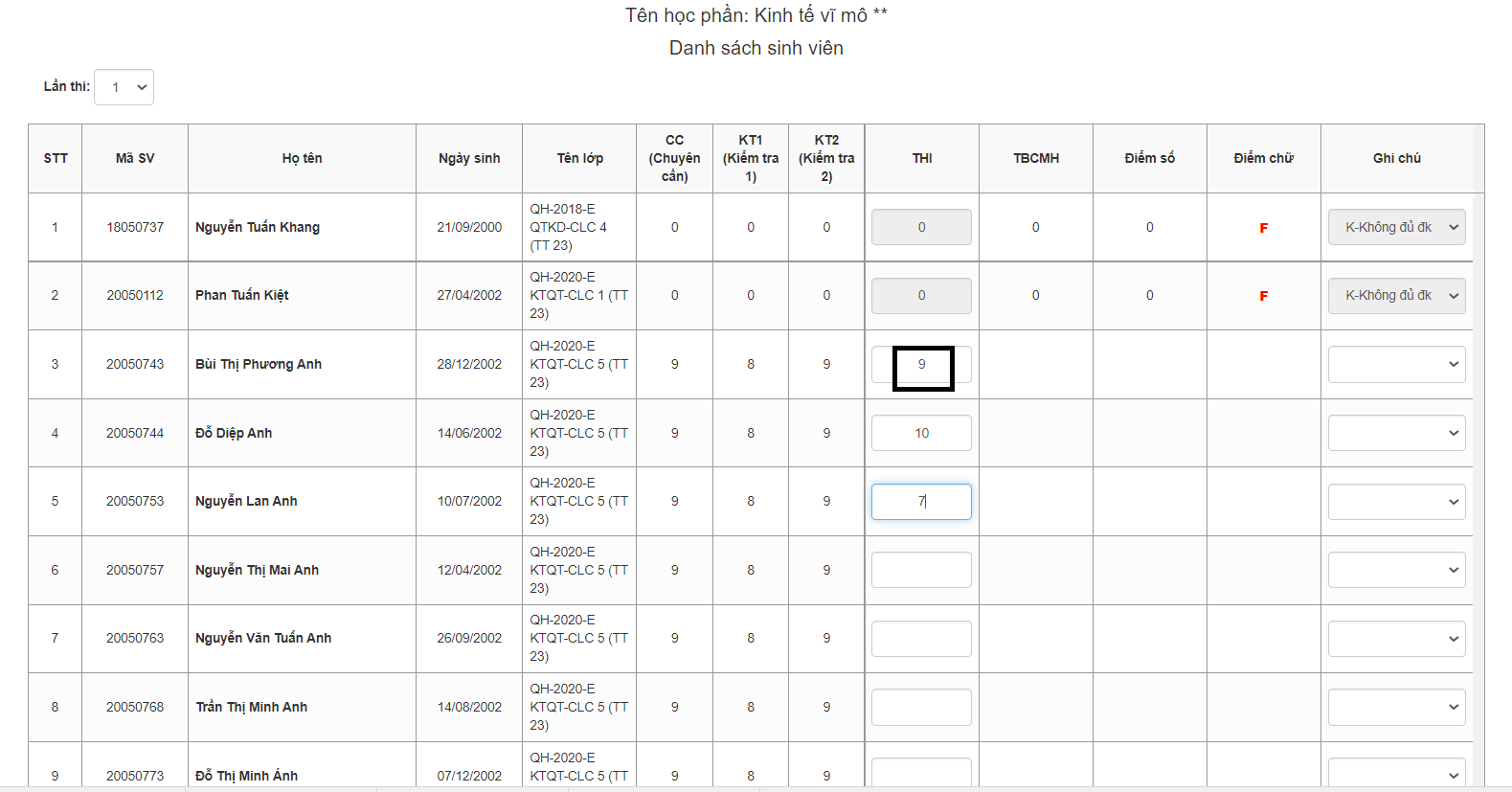 